DIP. RODOLFO PEDROZA RAMÍREZPRESIDENTE DE LA MESA DIRECTIVA DEL HONORABLE CONGRESO DEL ESTADO DE NAYARIT P R E S E N T E. L.C. ANTONIO ECHEVARRÍA GARCÍA, Gobernador Constitucional del Estado Libre y Soberano de Nayarit, con fundamento en lo dispuesto por los artículos 38 Inciso B) y 69 fracciones III y V Inciso A) de la Constitución Política del Estado Libre y Soberano de Nayarit, me permito someter a la respetable consideración de esa Honorable Asamblea Legislativa, EL PAQUETE FISCAL DEL ESTADO DE NAYARIT, QUE CONTIENE LAS INICIATIVAS DE LEY DE INGRESOS Y DE PRESUPUESTO DE EGRESOS, PARA EL EJERCICIO FISCAL 2021, al tenor de la siguiente:EXPOSICIÓN DE MOTIVOSEl presente paquete fiscal ha sido elaborado con estricto apego a las disposiciones establecidas en la Constitución Política del Estado Libre y Soberano de Nayarit, Ley de Hacienda del Estado de Nayarit, Ley de Coordinación Fiscal y de Gasto Público del Estado de Nayarit, Ley de Presupuestación, Contabilidad y Gasto Público de la Administración del Gobierno del Estado de Nayarit, Ley de Disciplina Financiera de las Entidades Federativas y los Municipios, Ley General de Contabilidad Gubernamental, así como la normatividad, reglas y lineamientos emitidos por el Consejo Estatal de Armonización Contable (CEAC) y el Consejo Nacional de Armonización Contable (CONAC).Las Iniciativas de Ley de Ingresos y de Presupuesto de Egresos del Estado expresan los propósitos, objetivos y metas que esta Administración plantea realizar en 2021 a través de los fondos que se tiene previsto disponer en dicho ejercicio fiscal, para su correcta, honesta, eficiente y eficaz aplicación en servicios, bienes e infraestructura para los habitantes del Estado, la promoción de las actividades económicas y, prioritariamente, el desarrollo sustentable y bienestar de la población nayarita.Cabe resaltar que actualmente las Entidades Federativas no son ajenas al proceso donde las economías y mercados, unidas a partir del desarrollo de las tecnologías de la comunicación, adquieren una dimensión mundial, de modo que dependen cada vez más de los mercados externos y menos de la acción reguladora de los gobiernos, en este contexto, es importante precisar que las condiciones económicas y financieras imperantes en el entorno nacional e internacional son factores que influyen en el desempeño del grueso de la actividad económica local e impacta en los ingresos que puede captar el Estado para hacer frente a las necesidades de la ciudadanía.Por lo anterior, en la presente exposición de motivos se consideran los Criterios Generales de Política Económica presentados por la Secretaría de Hacienda y Crédito Público del Gobierno Federal al H. Congreso de la Unión, en los que se puntualizó que el Paquete Económico para el ejercicio fiscal 2021 se elaboró en un marco de honestidad, austeridad y eficiencia en el ejercicio de los recursos públicos que ha caracterizado al Gobierno de México, haciendo énfasis en que dichos criterios son muy diferentes a los de años anteriores y se distinguen por una reflexión más profunda sobre los aspectos económicos y sociales, así como en materia de salud, economía y finanzas públicas del país.Lo anterior, a raíz del brote del virus SARS-CoV-2, causante de la enfermedad COVID-19 y su posterior evolución como pandemia que ocurrió en un entorno externo de por sí complejo, con una marcada desaceleración sincronizada de las principales economías del mundo en marcha desde 2019, misma que estaba asociada al fin de un largo ciclo económico y también a la incertidumbre generada por las tensiones comerciales entre los Estados Unidos de América y China, así como por tensiones geopolíticas relacionadas con la negociación del Brexit y diversos eventos en Medio Oriente.Al respecto, la aparición del COVID-19 que provocó las restricciones a la movilidad y promovió la realización de actividades que se pusieron en operación para proteger a la población, conocidas ahora como el Gran Confinamiento, generaron la primera contracción económica global por diseño de la historia. Los esfuerzos por preservar vidas y asegurar la atención médica de los enfermos, en un entorno de poca información respecto al nuevo coronavirus y a sus efectos sobre la salud de la población y la economía, elevaron velozmente la incertidumbre en los primeros meses del año 2020 y tuvieron impactos profundos sobre la economía, los mercados financieros y los de materias primas globales casi de inmediato.Al tiempo que los sistemas de salud de los países hacían frente a un virus y una enfermedad nuevos, sin vacuna ni cura y con mecanismos de transmisión, tasas de contagio y de mortalidad desconocidos, el cierre de fronteras y de los sectores industriales de las principales economías –las primeras afectadas por el COVID-19– impactaba inmediata y particularmente a los sectores de transporte y de turismo de todos los países, así como a la producción de aquellos altamente integrados a las cadenas globales de suministro, como el nuestro, incluso antes de que ejecutaran sus propias medidas de confinamiento.Ante ello, se subraya que las políticas públicas han priorizado en todo momento la salud y el bienestar de la población, particularmente de los grupos más vulnerables y con menos alternativas y protección formal en situaciones de estrés financiero y económico, por lo que el Gobierno de México ha implementado una serie de acciones que han evolucionado con la trayectoria de la enfermedad que están permitiendo enfrentar la contingencia sanitaria y económica, equilibrando lo anterior con objetivos de mediano y largo plazo, manteniendo finanzas públicas sanas y estabilidad macroeconómica durante la mayor contracción económica global en nueve décadas.En este sentido, la Secretaría de Hacienda y Crédito Público afirma que el Paquete Económico 2021 renueva el compromiso con los cuatro pilares de la política hacendaria del Gobierno de México:La conducción responsable de las finanzas públicas y el uso mesurado del endeudamiento, como medios para preservar la estabilidad macroeconómica y asegurar el cumplimiento en el largo plazo de las metas y obligaciones del Estado;El fortalecimiento permanente de las fuentes de ingresos del sector público, alcanzando primero todo el potencial del marco fiscal vigente;La honestidad y la eficiencia en el ejercicio del gasto público, así como su focalización en la inversión social y en infraestructura en las personas y regiones en desventaja, con el fin de maximizar el rendimiento social de las erogaciones públicas; yLa profundización del sistema financiero, para que más recursos lleguen a más hogares y empresas, en especial a los que actualmente no tienen acceso a financiamiento.En cuanto a la Política de Ingresos, la Iniciativa de Ley de Ingresos de la Federación (ILIF) para el ejercicio fiscal 2021 mantiene el compromiso del Gobierno de México de fortalecer los ingresos del sector público, optimizando el monitoreo y supervisión de los canales de captación de recursos y robusteciendo el marco normativo vigente, al tiempo que no se incrementan los impuestos o tasas vigentes.En materia de Política de Gasto se planteó un Proyecto de Presupuesto de Egresos de la Federación (PPEF) balanceado y sensible, que atiende la emergencia sanitaria, soporta e impulsa la recuperación económica, refuerza la red de protección social de los grupos más desfavorecidos del país, invierte en el desarrollo de la niñez y la juventud mexicanas y sienta las bases y la infraestructura para un desarrollo más equitativo y duradero.Con respecto a Política de Deuda se refrenda la prudencia que ha caracterizado a la administración federal actual de continuar controlando y estabilizando la trayectoria del endeudamiento con respecto al Producto Interno Bruto (PIB). Adicionalmente, toma en cuenta que si bien en general existe mayor optimismo en los mercados financieros nacionales e internacionales, no está descartada la ocurrencia de nuevos episodios de volatilidad.En este orden de ideas, para 2021, se parte de un Marco Macroeconómico prudente, considerando la evolución de las variables económicas y la incertidumbre que prevalece tras el impacto de la pandemia del COVID-19. De esa forma, se estima que continuará la reactivación económica iniciada en la segunda parte de 2020; se prevé que la contención de la pandemia en México y en el exterior permita la remoción paulatina de las medidas de confinamiento, una mayor utilización de la capacidad productiva instalada, que el T-MEC potencie a los sectores integrados a la economía global y la inversión estratégica; que la inversión pública y privada en infraestructura impulsen la generación de empleo y el derrame económico sobre otros sectores; en tanto que el sector financiero apoye el flujo de recursos hacia hogares, empresas y proyectos productivos, apoyados por la política monetaria acomodaticia que se lleva a cabo tanto en México como en el exterior, detallándose los siguientes elementos:El Paquete Económico fue presentado por el Gobierno Federal al H. Congreso de la Unión el día 08 de Septiembre de 2020, mismo que contiene los Criterios Generales de Política Económica (CGPE) para la Iniciativa de Ley de Ingresos de la Federación y el Proyecto de Presupuesto de Egresos de la Federación correspondientes al Ejercicio Fiscal 2021 que se difunden en la siguiente liga oficial de internet de la Secretaría de Hacienda y Crédito Público:https://www.finanzaspublicas.hacienda.gob.mx/work/models/Finanzas_Publicas/docs/paquete_economico/cgpe/cgpe_2021.pdf, los cuales fueron replicados en la gaceta parlamentaria de la Cámara de Diputados del Poder Legislativo federal, según publicación contenida en el sitio: http://gaceta.diputados.gob.mx/PDF/64/2020/sep/20200908-C.pdf, en el que se hace particular énfasis que prioriza los siguientes objetivos: (1) preservar la salud, las vidas y el bienestar de la población, particularmente de los grupos más vulnerables, durante el mayor reto sanitario y económico global en cien años; (2) promover una reactivación rápida y sostenida del empleo y de la economía; y (3) continuar reduciendo la desigualdad y sentando las bases para un desarrollo más equilibrado y sostenido en el largo plazo.Se estima que la actividad productiva repunte para 2021, proyectando un rango de crecimiento de 3.6 y 5.6% (4.6% para estimaciones de finanzas públicas) conforme los sectores productivos se adaptan al nuevo entorno y acorde al levantamiento del confinamiento en la medida que se vaya conteniendo la pandemia.Se plantea que el nivel de la inflación guarde una tendencia descendente y sea de 3.0%, consistente con el objetivo inflacionario establecido por el Banco Central y dentro del intervalo de variabilidad (2.0 – 4.0%).En cuanto al Tipo de Cambio se estima que, para el cierre del siguiente año, el peso tendrá una ligera depreciación para cotizar en 21.90 pesos por dólar (ppd) y alcanzar un promedio de 22.10 ppd. La proyección para el siguiente año podría verse afectada por una mayor volatilidad en los mercados financieros globales; así como, por la materialización de diversos riesgos a la baja, tales como la continuación de las disrupciones en las cadenas globales de producción, causadas por la pandemia del COVID-19; la interrupción de los flujos de capital y una mayor desaceleración de la actividad económica mundial.Se prevé una tasa de interés nominal, tanto para el cierre como promedio para 2021, de 4.0%. Cabe señalar que, la revisión a la baja en la tasa de interés se da dentro del contexto de disminución en la tasa de interés objetivo, al pasar de 7.25 a 4.50% del cierre de 2019 a final de agosto de 2020, en línea con la postura acomodaticia de diversos bancos centrales.En referencia al Petróleo se estima un precio promedio de la mezcla mexicana de exportación de 42.1 dólares por barril (dpb) para 2021, lo anterior, como resultado de la caída en la demanda mundial por la pandemia de COVID-19 y por la expectativa de una lenta recuperación a nivel global para el próximo año.Se pronostica una extracción petrolera de 1 millón 857 mil barriles diarios para 2021. Este nivel de producción toma en consideración la evolución esperada de los precios y la dinámica observada en la producción por parte de empresas privadas y de Pemex.Se estima que los Estados Unidos de América tendrán un crecimiento de 3.8% del PIB para 2021, principalmente, por la recuperación de su mercado interno; no obstante, anclada a un comercio global menos dinámico ocasionado por el COVID-19.Para la producción industrial en los Estados Unidos de América, se espera un repunte de 3.4% para 2021, lo anterior, por la ratificación del T-MEC que generará mayor certidumbre para las inversiones y el comercio, principalmente, para el sector manufacturero.En referencia a las Finanzas Públicas a nivel nacional para el cierre de 2020 se incorporaron los resultados siguientes: Se utiliza una tasa de crecimiento anual de la economía de -8.0%, que respecto a la estimación presentada en los Informes sobre la Situación Económica, las Finanzas Públicas y la Deuda Pública correspondientes al segundo trimestre incorpora tanto la cifra de crecimiento del PIB para el segundo trimestre, como la evolución más reciente de las principales variables macroeconómicas y financieras de México y del exterior.Se emplea un precio promedio de la mezcla mexicana de petróleo en 2020 de 34.6 dpb, ligeramente superior que el usado en las proyecciones de cierre presentadas en los Informes del segundo trimestre (34.4 dpb) y mayor que el utilizado en los Pre-CGPE 2021 de 24.0 dpb, que refleja la recuperación global que ha experimentado el sector con la reanudación de actividades en las principales economías del mundo. Entre el 3 de julio y el 4 de septiembre el precio de la mezcla ha fluctuado entre 37.4 y 41.1 dpb, con un promedio de 39.0 dpb. En lo que se refiere a la producción de petróleo, se continúan utilizando los 1,744 mbd usados en los Informes del segundo trimestre, dada la poca variación en el precio.Se prevé una inflación anual de 3.5%, que se ubica dentro del rango de variabilidad del Banco de México y ligeramente por debajo de su pronóstico de inflación para el cuarto trimestre.Se utiliza un tipo de cambio promedio para 2020 de 22.0 pesos por dólar, igual al considerado en los Pre-CGPE 2021 y que toma en cuenta la recuperación observada a partir del segundo trimestre.Respecto a la tasa de Cetes a 28 días al cierre del año, se usa un nivel de 4.0% basado en el hecho de que las expectativas de la inflación están bien ancladas, existen condiciones de holgura en la economía y se espera que continúe la postura acomodaticia de la política monetaria de los Estados Unidos de América.Derivado de lo expuesto, a continuación se resumen las principales variables económicas utilizadas en la elaboración de la Iniciativa de Ley de Ingresos y el Proyecto de Presupuesto de Egresos de la Federación correspondientes al Ejercicio Fiscal 2021:Principales indicadores económicos y financieros 2020 - 2021Fuente: Criterios Generales de Política Económica para la Iniciativa de Ley de Ingresos y el Proyecto de Presupuesto de Egresos de la Federación correspondientes al Ejercicio Fiscal 2021. SHCP.mbd = miles de barriles diarios.Por otra parte, en el Informe Trimestral del Banco de México correspondiente al periodo de Abril a Junio de 2020, con información disponible al 26 de agosto de 2020, que es el de más reciente publicación, se destaca que la evolución de la pandemia de COVID-19 aún está en proceso, tanto a nivel global como nacional, por lo que persiste un alto grado de incertidumbre para cualquier proyección de la actividad económica de México. En particular, abunda que aún es incierta la duración de la pandemia, lo que, a su vez, implica incertidumbre sobre la duración y profundidad de las medidas de contención y de distanciamiento social que será necesario mantener o de sus repercusiones de mediano y largo plazo sobre la economía.Al efecto, se precisa que existen riesgos de brotes adicionales y se desconoce cuándo podría haber un tratamiento efectivo o vacuna disponible. Todo lo anterior incide en los tiempos y el ritmo en los que podría esperarse una recuperación y normalización de la actividad económica nacional, además, es posible que la reactivación presente altibajos e intermitencias, particularmente desde una visión de más alta frecuencia, y que, como resultado de diferencias en los retos que se enfrentan para una recuperación plena, la dinámica entre sectores y regiones no sea uniforme.Ante esta incertidumbre, el Banco de México consideró que en la coyuntura actual no es posible presentar un escenario central de pronósticos de actividad económica de México como el que usualmente da a conocer en sus Informes Trimestrales, toda vez que un escenario así podría sugerir un nivel de precisión mayor al que el entorno actual o la información disponible permite alcanzar. En este sentido, nuestro Banco Central considera que contemplar distintos escenarios sobre posibles trayectorias para la actividad económica en el país continúa siendo pertinente para contar con una perspectiva amplia del posible comportamiento del PIB en 2020 y 2021. De esta manera, se presentan escenarios de “afectaciones tipo V, V profunda y U profunda”, que difieren respecto al ritmo de la recuperación de la actividad económica, mismos que se presentan en la tabla y gráfico siguientes: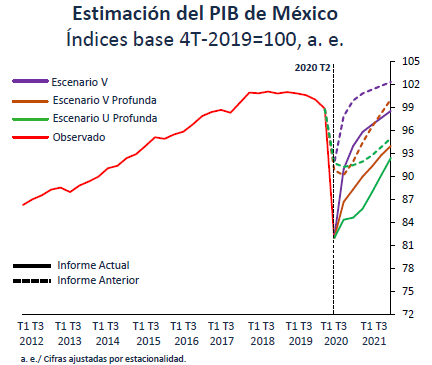 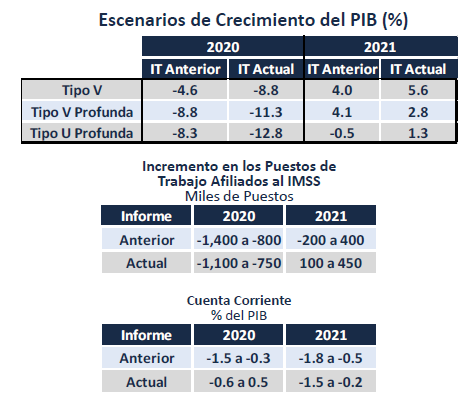 Ahora bien, el Instituto Nacional de Estadística y Geografía (INEGI) en la  publicación de los resultados de la Estimación Oportuna del Producto Interno Bruto (PIB) correspondiente al tercer trimestre de 2020, señala que éste aumentó 12% en términos reales en el trimestre julio-septiembre de 2020 frente al trimestre previo, con cifras ajustadas por estacionalidad.Agrega dicho Instituto que por componentes, el PIB de las Actividades Secundarias creció 22%, el de las Terciarias 8.6% y el de las Actividades Primarias 7.4% en el tercer trimestre de este año con relación al trimestre que le precede.Asimismo, subraya que en su comparación anual, la Estimación Oportuna del Producto Interno Bruto con series desestacionalizadas mostró un retroceso real de (-)8.6% en el trimestre en cuestión. Por actividades económicas, el PIB de las Actividades Secundarias cayó (-)8.9% y el de las Terciarias (-)8.8%; en cambio, el de las Actividades Primarias avanzó 7.4 por ciento, como se refleja en el siguiente cuadro: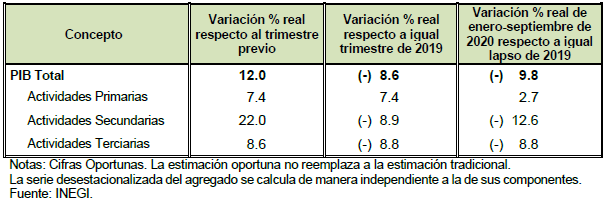 Todos los anteriores factores y elementos fueron debidamente analizados para las estimaciones de ingresos a partir de Participaciones, Aportaciones y Convenios Federales que han sido incorporados como parte de los niveles de recaudación y ejercicio del gasto que se someten a la consideración de esta Honorable Representación Popular.Al respecto, la situación financiera del estado obliga a seguir impulsando un profundo esfuerzo en materia de generación y uso eficiente de recursos, por lo que la política tributaria continuará enfocándose en modernizar los procesos y procedimientos para facilitar y alentar el cumplimiento en el pago de las contribuciones; por su parte, se promoverán acciones en toda la administración para ejecutar una estricta disciplina y transparencia en la aplicación de los recursos del presupuesto.La propuesta que se somete a la consideración del H. Congreso del Estado de Nayarit para 2021, consiste en un gasto total de 23,706.9 millones de pesos; financiado con ingresos propios, participaciones federales, aportaciones federales y convenios. Cabe señalar que el servicio de la deuda pública a largo plazo absorberá 315.0 mdp de recursos del presupuesto, considerando dicho gasto, el Balance Primario de 2021 se ubica en ese mismo monto de 315.0 mdp de superávit.Balance Presupuestario y Primario 2021(Cifras en millones de pesos)En el presente año, los ingresos provenientes de la Federación enfrentan un panorama a la baja por lo que resulta relevante el esfuerzo que se realice dentro del estado para proporcionar certeza a las acciones y obras a realizar. En materia de gasto público, se seguirá con una estrategia de ejercicio prudente y considerando para su asignación exclusivamente los recursos que se estiman tener a disposición, aplicándolos en erogaciones que tengan mayor impacto para los habitantes de la entidad, ya que se continúa con la falta de márgenes para atender los requerimientos de presupuesto necesarios para satisfacer la totalidad de demandas que presenta la sociedad. En su caso, los ingresos adicionales que se pudieran obtener tanto por el comportamiento de la recaudación como por las gestiones que el Titular del Poder Ejecutivo de nuestra entidad realice ante el Gobierno Federal, en el marco de las acciones de concertación respectivas, se orientarán a disminuir la presiones de gasto que se tienen; al pago de pasivos heredados de las administraciones anteriores; así como a fortalecer los programas a favor del campo, de las poblaciones y áreas con mayor rezago; a intensificar los programas que permitan recuperar con celeridad el tejido social; a incrementar los servicios de salud y educativos, y a promover un desarrollo regional equilibrado.En este contexto, la política fiscal asigna un papel destacado a las directrices de disciplina, coordinación y efectividad en la ejecución de los programas y proyectos. Las acciones que se emprenderán en tal sentido seguirán siendo de aplicación estricta por parte de las unidades administrativas adscritas a cada una de las Dependencias y Entidades, procurando la mejora continua en las actividades encomendadas, como dinámica de trabajo en el siguiente año.La Iniciativa de Ley de Ingresos y Presupuesto para el Estado de Nayarit incorpora las proyecciones del ejercicio 2021 hasta el año 2026 y toma en cuenta los resultados obtenidos en los ejercicios fiscales 2015 al 2019, así como la expectativa de cierre del año 2020, cuyos datos se incorporan a esta propuesta.Política de IngresosEl Proyecto de iniciativa de Ley de Ingresos para el ejercicio fiscal 2021 se elaboró con estricto apego a los criterios de responsabilidad hacendaria y financiera establecidas en la Ley de Disciplina Financiera de las Entidades Federativas y los Municipios. La Iniciativa incorpora la proyección de los ingresos del Estado del ejercicio 2021 hasta el año 2026 y toma en cuenta los resultados de los ingresos obtenidos en los ejercicios fiscales 2015 al 2019, así como la expectativa de cierre del año 2020, cuyos datos se incorporan como anexos a esta propuesta.La política de Ingresos a cargo de esta Administración para el ejercicio 2021, plantea los siguientes objetivos:Promover un sistema equitativo entre quienes están obligados al pago de contribuciones en el Estado, yObtención de recursos propios y federales para atender oportunamente y con eficiencia las demandas de la ciudadanía. Conforme a dichos objetivos, para 2021 esta Administración se plantea un nivel de ingresos totales por 23,706.9 mdp, que representa una disminución de 0.08% conforme a lo presupuestado en el 2020. Así mismo, se plantea un aumento sostenido de los ingresos propios, como proporción de los ingresos por participaciones. En su conjunto, los ingresos estatales que plantea la Ley de Ingresos ascienden a 1,779.6 mdp, lo que representa un incremento de 18.63% respecto del nivel aprobado por el Congreso para 2020.Ingresos Totales(Cifras en millones de pesos)El incremento de la recaudación en los ingresos propios, no se basa en elevar las tasas impositivas a las empresas, ni a los nayaritas, ni se crearán nuevos impuestos. Las contribuciones estarán ligadas a reconocer el desempeño de las actividades en la entidad, de quienes trabajan y son parte  del desarrollo del estado. La actividad turística, agroindustrial, de servicios y manufacturera generadoras de empleo contribuirán conforme a sus niveles de producción y actividad.  Para una mayor recaudación, el Gobierno se hará más eficiente, agilizando los procesos de notificación buscando abatir los rezagos existentes en su cumplimiento, y el potencial de la actividad económica se verá reflejado en un mayor ingreso público que beneficiará la inversión y mejorarán los servicios a cargo del Gobierno.El aumento de los ingresos impactará positivamente en los años subsecuentes en la transferencia de mayores participaciones federales hacia el Estado. En efecto, un mejor resultado de la recaudación en el presente, y en condiciones económicas y financieras a las actuales, provocará que en los siguientes periodos la Tesorería del Estado cuente con mayores recursos por concepto de participaciones federales que podrán destinarse a las acciones que este Gobierno se ha planteado. Conforme a lo proyectado para 2021, se estima un monto de 8,580.3 mdp, por ingresos por concepto de Participaciones Federales. Hacia los Municipios se trasladará un nivel de 2,285.2 mdp que les corresponden conforme a las disposiciones de la Ley de Coordinación Fiscal.Los restantes 6,295.1 mdp quedarán para ser dispuestos para el financiamiento de las erogaciones de los Entes Públicos a nivel Estatal. Recursos Federalizados(Cifras en millones de pesos) Así mismo, se considera  para el estado de Nayarit un monto de 10,833.9 mdp por concepto de Aportaciones Federales, lo que representa un 3.18% superiores a los considerados en Ley de Ingresos del presente año, para la atención de los servicios de salud, educación básica y profesional técnica, asistencia social, así como para acciones de infraestructura social a nivel estatal y municipal y el apoyo de programas de fortalecimiento financiero. Aportaciones Federales(Cifras en millones de pesos)Conforme al cuadro anterior, para el desarrollo de los servicios de educación básica, en el FONE se prevé un monto de 5,772.7 mdp; para los servicios de salud, la federación destina 1,911.0 mdp a través del FASSA; por su parte las aportaciones para infraestructura social tanto para el Estado como a favor de los municipios dispondrán de 920.9 mdp en 2021, lo que representa un aumento del 2.53% respecto de lo previsto para el presente año, para el FORTAMUN se prevén 884.8 mdp que representa una disminución de 0.64%. Para programas de asistencia social e infraestructura en educación media superior y superior a través del Fondo de Aportaciones Múltiples (FAM), se recibirán 486.7 mdp; una disminución de 9.57% respecto del considerado en Ley de Ingresos 2020. Finalmente, para seguridad pública, a través del FASP se estima que se dispondrá de 180.8 mdp, con un incremento de 8.03% anual.En otros ingresos provenientes de la federación, se estima sean de 2,348.5 mdp, según el desglose que se presenta a continuación:Otros Ingresos y Convenios(Cifras en millones de pesos)Finalmente, cabe señalar que los recursos disponibles para gasto corriente, inversión y pago de deuda para el 2021 tienen una variación positiva de 2.75% al pasar en 2020 de 7,828.3 mdp, a 8,043.6 mdp para el siguiente año. En otros términos, esta cantidad es del margen del que se dispone para enfrentar los planteamientos de los Entes Públicos de Nayarit para 2021.(Cifras en millones de pesos)(*) Para gasto corriente, inversión y pago de deuda. Ingresos Propios EstatalesLa Iniciativa de Ley de Ingresos que se somete a su consideración, en la parte que corresponde a ingresos propios del estado para el ejercicio fiscal 2021 engloba tanto un incremento general del 3% en los derechos, como un esfuerzo recaudatorio para aumentar los ingresos propios en los principales impuestos que son: Impuesto sobre nómina, Impuesto al Hospedaje, Rezago en Tenencia Vehicular del año 2016; finalmente se brinda especial atención al Impuesto Cedular.A su vez, como parte de dichos ingresos, se encuentran los generados por el sector paraestatal, Fideicomisos y Órganos Autónomos que totalizarán 261.1 mdp; el Ejecutivo asume el compromiso de que dichos organismos dispongan de estos recursos una vez que hayan sido enterados y registrados en la tesorería del estado a fin de que dispongan de los mismos a la brevedad para la ejecución de sus tareas.Ingresos Propios(Cifras en millones de pesos)En cada una de las contribuciones mencionadas existen áreas de oportunidad que pueden resarcir el rezago existente y evitar con ello la prescripción prevista en el artículo 144 del Código Fiscal del Estado de Nayarit. Para ello encaminamos acciones con la finalidad de elevar el esfuerzo recaudatorio que comprenden lo siguiente:Optimizar el proceso de Notificaciones de los requerimientos de los impuestos estatales, para que sean entregadas en tiempo y forma.Eficientar los procesos de fiscalización tendientes a incrementar los ingresos tributarios, la base de contribuyentes y la depuración de padrones estatales.Fortalecer Convenios Colaborativos entre Instituciones Federales, Estatales y Municipales.Acuerdos administrativos de facilidades y estímulos fiscales en materia de Impuestos y Derechos estatales.Es importante señalar que para lograr este incremento en la recaudación, gran parte de este esfuerzo se concentrará en la implementación de Programas de recuperación de cartera vencida en los impuestos y derechos que presentan rezago, así  como coadyuvar en la actualización de padrones de contribuyentes.Política de Gasto PúblicoDentro de los objetivos plasmados en el Plan Estatal de Desarrollo del Estado de Nayarit 2017 – 2021, publicado el 19 de Marzo de 2018 en el Periódico Oficial del Estado, se encuentra previsto consolidar un modelo racional de aplicación de los recursos públicos, atendiendo de manera eficiente el costo – beneficio y la priorización de las acciones de gobierno para cada región y comunidad, teniendo como propuesta el establecimiento de mecanismos financieros para garantizar que todos los proyectos cuenten con un adecuado análisis de su pertinencia y que contengan componentes de evaluación que permitan jerarquizarlos.  En este sentido, se destaca en el documento rector de la planeación estatal aludido, el impulso que debe darse a la Hacienda Pública, enfatizando la necesidad de contar con un nuevo esquema de gestión financiera de corto y mediano plazo, subrayando en materia de los egresos mejorar la calidad del gasto público y administrar responsablemente la deuda estatal.En cuanto al objetivo de elevar la eficiencia del gasto y cumplir los acuerdos derivados del plan fiscal federal, se propuso como una de las líneas de acción la cabal aplicación de los instrumentos presupuestarios, destacando el establecimiento de medidas de austeridad, disciplina y racionalidad presupuestaria para aligerar los costos administrativos y liberar recursos para proyectos sociales prioritarios.Al respecto, en la presentación contenida dentro del documento del Plan Estatal de Desarrollo, el Gobernador Constitucional del Estado describe que el reto de construir un nuevo tiempo para el presente, significa también un nuevo tiempo para el futuro que permita restituir los lazos de nuestra comunidad y establecer un compromiso más allá de la actual generación, particularmente lograr un desarrollo integral, sustentable y promotor de una cultura de paz. En este orden de ideas, los retos que enfrenta el actual gobierno, además de los financieros, consisten en reorientar la acción del estado hacia las prioridades y exigencias de la población, encaminando los esfuerzos gubernamentales hacia el bienestar, la paz social, así como para alentar el crecimiento del empleo y el desarrollo de la entidad. Se pretende en 2021 continuar fortaleciendo los procedimientos de adquisiciones de bienes y servicios, el puntual seguimiento físico - financiero de las obras contratadas; hacer más eficientes las tareas relacionadas con los trámites de índole presupuestal; todo ello con el apoyo de herramientas informáticas, plataformas electrónicas y bases de datos, para disminuir el esfuerzo y tiempo que se emplea en estas actividades de fundamental importancia en el ejercicio de los recursos públicos.Se establecerán medidas inmediatas para incrementar la productividad, promoviendo la ejecución de las acciones con mayor prontitud, orientar a la alza los resultados de los programas, llevar un control eficiente y oportuno de las previsiones de gasto, tendientes a disminuir el costo de funcionamiento de todo el aparato gubernamental.Durante el año 2021 se reforzarán los mecanismos de funcionamiento de la administración pública, a fin de que las dependencias y entidades del sector paraestatal actúen de manera coordinada, por lo que se realizarán adecuaciones a los lineamientos relacionados con el ejercicio del presupuesto de egresos con la finalidad de que se alcancen oportunamente, con valor agregado y menores recursos los objetivos trazados para cada una de las unidades administrativas, siendo entre otros aspectos, los siguientes:El Ejecutivo del Estado, por conducto de la Secretaría de Administración y Finanzas, emitirá disposiciones generales y específicas para cumplir con estricta disciplina el ejercicio del presupuesto, así como aplicar de manera oportuna y efectiva los recursos.Las Dependencias y Entidades deberán sujetarse al compromiso por el manejo eficiente de los recursos, el combate a la opacidad y prácticas de corrupción, teniendo como premisa ejercer el presupuesto con austeridad, total transparencia y honestidad, a efecto de que la ciudadanía conozca la manera en que se aplican los recursos y los resultados alcanzados.El presupuesto en servicios personales se deberá ejercer de forma estricta, ceñido a las directrices marcadas por la Ley de Disciplina Financiera de las Entidades Federativas y los Municipios, y conforme a lo aprobado por las instancias competentes de los distintos Poderes, Organismos Autónomos, Dependencias y Entidades, teniendo presente que su costo está considerado dentro del Presupuesto de Egresos, precisando que en el caso de las Dependencias y Entidades dependientes del Ejecutivo, las medidas salariales deberán contar invariablemente con la aprobación y registro previo ante la Secretaría de Administración y Finanzas.No se contempla un mayor nivel de plazas durante el ejercicio fiscal de 2021; en su caso, las requeridas para operar nuevas áreas y los procesos de reestructuración se proveerán de reasignaciones de plazas y de personal que satisfaga las nuevas funciones requeridas.Los Organismos Públicos Descentralizados deberán enterar a la Tesorería del Estado sus ingresos generados, con la finalidad de llevar su debido registro y control. La Secretaría se compromete a poner a disposición del sector paraestatal dentro de un plazo perentorio estos recursos para complementar el financiamiento de su operación.En el Decreto que regula el Presupuesto se han incluido importantes disposiciones en materia de adjudicaciones a través de procedimientos más rigurosos para la contratación, ejecución y supervisión de la obra pública, así como requisitos estrictos para quienes deseen participar como proveedores y contratistas del Gobierno de Nayarit, para lo cual se tiene como obligación de los oferentes la inscripción en el Padrón Único de Proveedores y Contratistas. Las medidas señaladas tienen la finalidad de establecer un marco apropiado de disciplina y orden que permita enfocarse en lo sustantivo de la función pública y la oportuna y adecuada ejecución de los programas y proyectos. Dicho entorno se considera indispensable para que, en este contexto, se desenvuelva de manera eficiente y efectiva la política de gasto público para 2021.Con base en lo anterior, se propone a ese H. Congreso del Estado de Nayarit, un gasto total de 23,706.9 millones de pesos. Esta Iniciativa contempla las erogaciones correspondientes al Poder Legislativo, Poder Ejecutivo, Poder Judicial, Organismos Autónomos del Estado y el Gasto Federalizado, así́ como las Transferencias que les corresponden a los Municipios de Nayarit.Descripción del Presupuesto de EgresosLa integración del Proyecto de Presupuesto de Egresos se realizó sobre la base de considerar como punto de partida los niveles aprobados para 2020 y reducir el gasto operativo, habiendo generado la indicación a las Dependencias y Entidades del Poder Ejecutivo para que aplicaran dicha estrategia, reconociendo el poco margen resultante una vez tomadas en consideración las presiones de gasto ineludibles como el costo del servicio de la deuda y el bajo crecimiento de los fondos federalizados particularmente en materia de servicios de salud y de educación, por lo que las asignaciones presupuestarias privilegiaron los gastos requeridos para afrontar la atención de servicios esenciales. En este contexto, de acuerdo a lo dispuesto en los artículos 10 párrafo tercero, 11 párrafo segundo, 13 párrafo segundo, y 30, de la Ley de Presupuestación, Contabilidad y Gasto Público de la Administración del Gobierno del Estado de Nayarit, así como lo dispuesto en la Ley de Disciplina Financiera de las Entidades Federativas y los Municipios, lo establecido por el Consejo Nacional de Armonización Contable (CONAC) que ha sido debidamente adoptado e implementado por el Consejo Estatal de Armonización Contable para Nayarit (CEAC), y demás correlativos y aplicables en la materia, se solicitó a los Poderes Legislativo y Judicial turnaran al Ejecutivo su propuesta de gasto para el ejercicio fiscal de 2021, para su incorporación al presente proyecto. Por su parte, con igual fin y basado en las disposiciones aplicables, se solicitó a los Organismos Autónomos su planteamiento de presupuesto para el próximo ejercicio fiscal.Con base en lo anterior y como ya quedó mencionado, la propuesta de gasto total que se somete a la consideración del H. Congreso del Estado asciende a la cantidad de 23,706.9 millones de pesos para el ejercicio fiscal 2021.El Poder Legislativo propone una asignación de gasto de 361.3 millones de pesos, el Poder Judicial solicita un presupuesto de 594.5 millones de pesos, a su vez, en su conjunto, los Organismos Autónomos tienen una propuesta de gasto de 1,215.4 millones de pesos. El Gasto Federalizado, que tiene un destino específico conforme al Capítulo V de la Ley de Coordinación Fiscal, contará con una asignación de 13,182.4 millones de pesos, y una variación de 1.3% menor al considerado para 2019. Los recursos a Municipios cuentan con un presupuesto ligado a las participaciones que les corresponden de 2,295.9 mdp, cantidad que equivale a una reducción de 1.3% anual.Por su parte el presupuesto que se propone asignar al Poder Ejecutivo asciende a 6,057.4 mdp,  cuya distribución está orientada al mejoramiento de las actividades encomendadas a cada una de las unidades administrativas adscritas a las dependencias y entidades del sector paraestatal.Presupuesto de Egresos 2021(Cifras en millones de pesos)Gasto en Clasificación EconómicaEl presupuesto por objeto de gasto muestra que la mayor proporción se destina al capítulo de transferencias, asignaciones, subsidios y otras ayudas con un importe de 15,318.9 mdp, el cual incluye el gasto federalizado, las transferencias hacia los Organismos Autónomos, a los Poderes Legislativo y Judicial, así como los recursos que se destinan a los Organismos Públicos Descentralizados. Asimismo, figuran en segunda posición las Participaciones y Aportaciones con 3,995.2 mdp y en tercera posición los Servicios Personales en cuyo capítulo se tiene asignado 3,296.6 mdp, mismos que se someten a la aprobación de la legislatura estatal. Clasificación por objeto del gasto 2021(Cifras en millones de pesos)Clasificación por Tipo de GastoLa Clasificación por Tipo de Gasto propuesta para 2021, que presenta las transacciones públicas que generan gastos con los grandes agregados de la clasificación económica, se realizó conforme a lo dictado por el Consejo Nacional de Armonización Contable (CONAC), cuya estructura es de la siguiente manera:Clasificación por tipo de gasto 2021(Cifras en millones de pesos)Clasificación por Fuentes de FinanciamientoLa Clasificación por Fuentes de Financiamiento que se refleja como presupuesto para 2021 consiste  en  presentar  los  gastos  públicos  según  los  agregados genéricos de los recursos empleados para su financiamiento, misma que permite  identificar  las  fuentes  u  orígenes  de  los  ingresos  que  financian  los  egresos  y  precisar la orientación específica de cada fuente a efecto de controlar su aplicación.Al respecto, este apartado se realizó conforme a lo dictado por el Consejo Nacional de Armonización Contable (CONAC), cuya estructura es de la siguiente manera:Clasificación por fuentes de financiamiento 2021(Cifras en millones de pesos)Clasificación FuncionalLa Clasificación Funcional agrupa los gastos según los propósitos u objetivos socioeconómicos que persiguen los diferentes entes públicos, misma que forma parte del conjunto de clasificadores presupuestarios que se utilizan para la fijación  de políticas, la elaboración, ejecución, evaluación y el análisis del Presupuesto de Egresos, presentando una  estructura  detallada  sobre  las  prioridades  y  acciones  que  lleva  a  cabo  el  gobierno. En este orden de ideas, esta clasificación presenta el gasto público según la naturaleza de los servicios gubernamentales brindados a la población, por lo que el presupuesto previsto para el año 2021 basado en este esquema, muestra el siguiente panorama:Clasificación Funcional del Gasto 2021(Cifras en millones de pesos)Con base en los datos que muestra la tabla anterior, se aprecia que la finalidad de Desarrollo Social constituye desde el punto de vista de la clasificación funcional, las erogaciones con mayor presupuesto, lo que se traduce en que actualmente el Estado continúa aplicando la mayor parte de su presupuesto en este renglón, con el objeto de elevar el nivel de vida de los nayaritas.Al respecto, en dicha finalidad se encuentran previstos los recursos necesarios para atender las funciones relativas a Protección Ambiental, Vivienda y Servicios a la Comunidad, Salud, Recreación, Cultura y Otras Manifestaciones Sociales, Educación y Protección Social.Gasto propuesto para el Poder EjecutivoComo se ha señalado, en lo que respecta al Poder Ejecutivo se propone una asignación de 6,057.4 millones de pesos, que se desglosan en los capítulos de gasto que se presentan en la tabla siguiente:Gasto del Poder Ejecutivo por Objeto de Gasto 2021(Cifras en millones de pesos)Gasto propuesto para Organismos AutónomosEn esta sección se presenta la propuesta de gasto correspondiente a los Organismos Autónomos que para efecto del ejercicio 2021 asciende a la cantidad de 1,215.4 millones de pesos, con la distribución que se presenta a continuación.Gasto de Organismos Autónomos 2021(Cifras en millones de pesos)Gasto propuesto para MunicipiosEn cuanto al presupuesto que se propone por concepto de Transferencias a Municipios se maneja la cifra de 3,990.0 mdp que corresponde a las Participaciones Federales, Aportaciones Federales provenientes del Ramo 33, así como los que pertenecen a los ingresos municipales coordinados relativos al impuesto predial, adquisición de bienes inmuebles y tenencia estatal, mismos que son transferidos con estricto apego a las disposiciones establecidas en la Ley de Coordinación Fiscal y con plena sujeción a los factores de distribución que determine el H. Congreso del Estado para el caso de las participaciones federales, así como a los montos aprobados por el Gobierno Federal tratándose de los recursos de las Aportaciones Federales provenientes  del Ramo 33.Presupuesto para Municipios 2021(Cifras en millones de pesos)Información	adicional para dar	cumplimiento a la	Ley  de Disciplina Financiera de las Entidades Federativas y los Municipios.a).- Riesgos relevantes para las Finanzas PúblicasLos saldos de pasivo generados por las administraciones anteriores representa un riesgo importante para las finanzas del Estado debido a que comprometen los recursos recibidos por participaciones federales, ya que como quedó apuntado con antelación, la actual gestión gubernamental recibió el 19 de Septiembre de 2017 una hacienda estatal con desorden financiero y administrativo, con un pasivo superior a 7,000 millones de pesos derivado de la deuda pública de largo plazo y distintos adeudos existentes a la fecha de toma de posesión,  mismos que generan déficit a las finanzas públicas del Poder Ejecutivo y dificultades para el manejo adecuado del flujo de efectivo.  Asimismo y como se precisó con anterioridad, nuestra entidad depende en gran parte de las Participaciones y Transferencias Federales Etiquetadas (Aportaciones y Convenios), por lo que cualquier modificación a la baja que hubiera en la recaudación federal participable y que no logre compensarse con los recursos del Fondo de Estabilización de los Ingresos de las Entidades Federativas (FEIEF) afectaría de manera importante el escenario financiero a nivel estatal, derivado de la probable disminución en las participaciones federales que nos corresponden.En este sentido, el Gobierno Federal enfatiza que las estimaciones de finanzas públicas contemplan la incertidumbre que prevalece tras el impacto de la pandemia del COVID-19. En este marco, es importante considerar que durante el ejercicio fiscal se pueden presentar desviaciones con respecto a lo esperado en el momento de elaborar y aprobar el Paquete Económico 2021, como resultado de choques macroeconómicos de distinta índole.Conforme a ello, nuestra entidad también se encuentra expuesta a los efectos adicionales que pudiera generar el virus SARS-CoV-2, causante de la enfermedad COVID-19 ocurrida en 2020 y su posible rebrote a finales de este mismo año o en los primeros meses de 2021.b).- Estudio actuarial de las PensionesEn base a los resultados de la Valuación Actuarial del Sistema de Pensiones del personal afiliado al Fondo de Pensiones del Estado de Nayarit con cifras al 31 de Diciembre de 2018, presentado por la empresa de consultoría Valuaciones Actuariales del Norte, se destacan los siguientes datos relevantes:El número de trabajadores con derecho a pensión por jubilación, vejez o cesantía es de 755 personas, lo que representa el 20.54% del número total de pensionados existentes al 31 de Diciembre de 2018 y el 5.11% del número de trabajadores activos.Se estima que el período del fondo de pensiones (período durante el cual los gastos se podrán cubrir con recursos propios) abarque hasta el año 2021.La Prima Media General requerida para hacer frente a las prestaciones debería ser de al menos del 70.82% de la nómina de cotización del personal activo.El Valor Presente de Obligaciones para la generación actual de activos y pensionados considerando una tasa real de rendimiento del 2.00% anual, es el siguiente, cuyas cifras están expresadas en millones de pesos:Pensiones en Curso de Pago	19,458.38  	Generación Actual			32,843.33		Total:				52,301.71El déficit Actuarial de la generación actual de trabajadores y pensionados considerando una tasa real de rendimiento del 2.0% anual asciende a 37,352.58 millones.Conforme al estudio actuarial, de acuerdo con los resultados del escenario del 2.0%, para equilibrar los ingresos y los egresos de dicho sistema, es recomendable llevar a cabo nuevas reformas, o bien, establecer las cotizaciones en el 67.55% de la nómina del personal activo, en lugar de las cuotas y aportaciones que se establecen en la nueva Ley. Los pasivos tanto del personal actualmente pensionado como del personal activo son ineludibles, por lo que es recomendable buscar medidas adicionales que ayuden a contener costos y presupuestar de manera clara los subsidios requeridos para evitar poner en peligro la seguridad económica de los actuales y futuros pensionados.Dado lo anterior, el no tomar medidas correctivas condena a una descapitalización, pues el monto de los egresos por concepto de pensiones seguirá creciendo hasta alcanzar niveles económicamente inaceptables, poniendo en peligro la seguridad económica de los actuales y futuros pensionados e incluso la fuente de trabajo que da origen al sistema de pensiones.Al respecto, en el presente paquete económico se presenta el estudio actuarial de las pensiones de los trabajadores en cumplimiento a lo dictado en el artículo 5, fracción V de la Ley de Disciplina Financiera de las Entidades Federativas y los Municipios que estipula que como mínimo deberá actualizarse cada tres año, enfatizándose que en el ordenamiento legal citado se señala que el estudio deberá incluir la población afiliada, la edad promedio, las características de las prestaciones otorgadas por la ley aplicable, el monto de reservas de pensiones, así como el periodo de suficiencia y el balance actuarial en valor presente.En torno a lo referido, a continuación se presenta el Formato 8 Informe sobre Estudios Actuariales – LDF, que forma parte de los Criterios para la elaboración y presentación homogénea de la información financiera y de los formatos a que hace referencia la Ley de Disciplina Financiera de las Entidades Federativas y los Municipios, expedidos por el Consejo Nacional de Armonización Contable (CONAC) y publicados en el Diario Oficial de la Federación el 11 de octubre de 2016.Además se precisa en los Criterios mencionados que el  formato  se  presenta  de  forma  anual  de  acuerdo  a  las fechas establecidas en la legislación local para la presentación del proyecto de Presupuesto de Egresos.Dicho formato fue requisitado por la empresa de consultoría actuarial, considerando los datos y cifras que arrojó el estudio realizado por la misma. Formato 8) Informe sobre Estudios Actuariales – LDFc).- Resultados de las Finanzas PúblicasEn lo que respecta a los ingresos de ejercicios anteriores y el de 2020, se tienen los siguientes resultados.Resultados de Ingresos - LDF(Cifras en pesos nominales)En cuanto a egresos, los resultados en los últimos cinco años y el que está en curso se muestran en el siguiente cuadro.Resultados de Egresos LDF(Cifras en pesos nominales)d).- Proyecciones de las Finanzas PúblicasLas proyecciones de ingresos de los siguientes cinco años se muestran en el siguiente cuadro.Proyecciones de Ingresos - LDF(Cifras en pesos nominales)Por su parte, las proyecciones de gasto se presentan a continuación.Proyecciones de Egresos - LDF(Cifras en pesos nominales)Conforme a lo antes señalado, se somete a consideración ante esa H. Soberanía Popular  las Iniciativas de Ley de Ingresos y de Presupuesto de Egresos para el ejercicio fiscal 2021, como a continuación se detalla:"2020, Año de Leona Vicario, Benemérita Madre de la Patria"
Presupuesto de Egresos del Estado Libre
y Soberano de Nayarit
para el Ejercicio Fiscal de 2021TÍTULO PRIMERO DE LAS ASIGNACIONES PRESUPUESTALESCAPÍTULO I DISPOSICIONES GENERALES Artículo 1. El presente Presupuesto de Egresos tiene por objeto regular la asignación, ejercicio, control y evaluación del gasto público estatal para el ejercicio fiscal 2021 de conformidad con la Ley de Presupuestación, Contabilidad y Gasto Público de la Administración del Gobierno del Estado de Nayarit, la Ley General de Contabilidad Gubernamental, la Ley de Disciplina Financiera de las Entidades Federativas y los Municipios, Ley de Coordinación Fiscal y Gasto Público del Estado de Nayarit, Ley de Deuda Pública del Estado de Nayarit, Ley de Fiscalización y Rendición de Cuentas  del Estado de Nayarit, Ley de Adquisiciones, Arrendamientos, Servicios y Almacenes del Estado de Nayarit, Ley de Inversión Pública para el Estado de Nayarit, así como las demás disposiciones aplicables en la materia.En la ejecución del gasto público de las dependencias y entidades, se deberá considerar como único eje articulador el Plan Estatal de Desarrollo 2017-2021, tomando en cuenta los compromisos, los objetivos y las metas contenidos en el mismo.Será responsabilidad de la Secretaría de Administración y Finanzas y de la Secretaría de la Contraloría General, en el ámbito de sus respectivas competencias, cumplir y hacer cumplir las disposiciones establecidas en el presente Presupuesto de Egresos, así como determinar las normas y procedimientos administrativos tendientes a armonizar, transparentar, racionalizar y llevar a cabo un mejor control del gasto público estatal.La interpretación del presente Presupuesto de Egresos para efectos administrativos y exclusivamente en el ámbito de competencia del Ejecutivo local, corresponde a la Secretaría de Administración y Finanzas, a través de la Dirección General Jurídica, en el ámbito de sus atribuciones, conforme a las disposiciones y definiciones que establezca la Ley de Presupuestación, Contabilidad y Gasto Público de la Administración del Gobierno del Estado de Nayarit. Lo anterior, sin perjuicio de la interpretación que corresponda a otros poderes estatales en el ámbito de sus respectivas competencias.Artículo 2. Para los efectos de este Presupuesto de Egresos se entenderá por:Adecuaciones Presupuestarias: Las modificaciones a los calendarios presupuestales, las ampliaciones y reducciones al Presupuesto de Egresos del Estado, mediante movimientos compensados y las liberaciones anticipadas de recursos públicos calendarizados, realizadas por el Ejecutivo Estatal a través de la Secretaría de Administración y Finanzas, siempre que permitan un mejor cumplimiento de los objetivos y metas de los programas presupuestarios a cargo de los Ejecutores de Gasto.ADEFAS: Asignaciones destinadas a cubrir las erogaciones devengadas y pendientes de liquidar al cierre del ejercicio fiscal anterior, derivadas de la contratación de bienes y servicios requeridos en el desempeño de las funciones de los entes públicos, para las cuales existió asignación presupuestal con saldo disponible al cierre del ejercicio fiscal en que se devengaron.Amortización de la Deuda y Disminución de Pasivos: Representa la cancelación mediante pago o cualquier forma por la cual se extinga la obligación principal de los pasivos contraídos por el Gobierno del Estado.Asignaciones Presupuestales: La ministración que, de los recursos públicos aprobados por el Congreso Local mediante el Presupuesto de Egresos del Estado, realiza el Ejecutivo Estatal a través de la Secretaría de Administración y Finanzas a los Ejecutores de Gasto.Ayudas: Las aportaciones de recursos públicos en numerario o en especie otorgadas por el Gobierno del Estado con base en los objetivos y metas de los programas presupuestarios.Capítulo de gasto: El mayor nivel de agregación que identifica el conjunto homogéneo y ordenado de los bienes y servicios requeridos por los entes públicos.Clasificación Funcional del Gasto: La que agrupa los gastos según los propósitos u objetivos socioeconómicos que persiguen los diferentes entes públicos. Presenta el gasto público según la naturaleza de los servicios gubernamentales brindados a la población. Con dicha clasificación se identifica el presupuesto destinado a finalidades de: Gobierno, Desarrollo Social, Desarrollo Económico y Otras no Clasificadas; permitiendo determinar los objetivos generales de las políticas públicas y los recursos financieros que se asignan para alcanzarlos.Clasificación por Objeto del Gasto: La que resume, ordena y presenta los gastos programados en el presupuesto, de acuerdo con la naturaleza de los bienes, servicios, activos y pasivos financieros. Alcanza a todas las transacciones que realizan los entes públicos para obtener bienes y servicios que se utilizan en la prestación de servicios públicos y en la realización de transferencias, en el marco del Presupuesto de Egresos.Clasificación por Fuentes de Financiamiento: La clasificación por fuentes de financiamiento consiste en presentar los gastos públicos según los agregados genéricos de los recursos empleados para su financiamiento. Esta clasificación permite identificar las fuentes u orígenes de los ingresos que financian los egresos y precisar la orientación específica de cada fuente a efecto de controlar su aplicación.Clasificación Económica de los Ingresos, de los Gastos y del Financiamiento de los Entes Públicos: La Clasificación Económica de las transacciones de los entes públicos permite ordenar a éstas de acuerdo con su naturaleza económica, con el propósito general de analizar y evaluar el impacto de la política y gestión fiscal y sus componentes sobre la economía en general.Clasificación Administrativa: La que tiene como objetivo identificar el agente que realiza la erogación de los recursos públicos, se desglosa a través de asignaciones denominadas ramos presupuestarios como el de la Administración Pública, de los Poderes, o de los Órganos autónomos. Clasificación Programática: Técnica presupuestaria que pone especial atención a las actividades que se realizan más que a los bienes y servicios que se adquieren. Contiene un conjunto armónico de programas, proyectos y metas que se deben realizar a corto plazo y permite la racionalización en el uso de recursos al determinar objetivos y metas; asimismo, identifica responsables del programa y establece las acciones concretas para obtener los fines deseados.Dependencias: Las personas de derecho público de carácter estatal o Secretarías dependientes del Despacho del Ejecutivo, es decir de Administración Pública Centralizada de igual jerarquía y entre ellas sin preeminencia alguna de acuerdo al Título Segundo, Capítulo I de la Ley Orgánica del Poder Ejecutivo del Estado de Nayarit.Economías o Ahorros Presupuestarios: Los remanentes de recursos públicos del Presupuesto de Egresos del Estado no comprometidos al término del Ejercicio Fiscal; así como los ahorros realizados en un periodo determinado. Entes públicos: Las personas de derecho público de carácter estatal y municipal, por disposición legal o constitucional, que comprende entre otros los poderes Ejecutivo, Legislativo y Judicial, los organismos autónomos del Estado y los Municipios; los organismos descentralizados, empresas de participación estatal mayoritaria y fideicomisos del Estado y los Municipios, mandatos, fondos con participación estatal o municipal, así como cualquier otro ente sobre el que el Estado y los Municipios tengan control sobre sus decisiones o acciones de acuerdo al Art. 3 de la Ley de Fiscalización y Rendición de Cuentas del Estado de Nayarit; Entidades: Los organismos públicos descentralizados, las empresas de participación estatal, los fondos y fideicomisos públicos y los demás organismos de carácter público que funcionen en el Estado, conforman la Administración Pública Paraestatal. Fideicomisos Públicos: Entidades no personificadas a partir de las cuales el Ejecutivo Estatal o alguna de las demás entidades paraestatales constituyen con el objeto de auxiliar al Estado en el desarrollo de alguna de sus áreas prioritarias. Gasto Corriente: Al conjunto de erogaciones que no tienen como contrapartida la creación de activos, sino que constituye un acto de consumo. Son los gastos en recursos humanos y de compra de bienes y servicios, necesarios para la administración y operación gubernamental.Gasto Federalizado: El gasto federalizado o descentralizado en México se integra por los recursos públicos que el Gobierno Federal transfiere a los Estados y Municipios del país para que estos últimos afronten sus necesidades de gasto en materia de educación, salud, infraestructura e inversión social, seguridad pública, entre otros rubros.Gasto de Inversión o Capital: Erogaciones que realizan las dependencias y entidades de la Administración Pública tendientes a adquirir, ampliar, conservar y mejorar sus bienes de capital, incluyendo también la adquisición de acciones y títulos de crédito de terceros, construcción de obras públicas y desarrollo de acciones para promover el incremento de la capacidad productiva de los diversos sectores de la economía.Gasto No Programable: Los recursos que se destinan al cumplimiento de los fines y funciones propias del Estado y que por su naturaleza no están asociados a programas específicos.Gasto Programable: Los recursos que se destinan al cumplimiento de los fines y funciones propias del Estado, que están directamente relacionados con los programas a cargo de los Ejecutores de Gasto previamente establecidos para alcanzar los objetivos y metas, que tienen un efecto directo en la actividad económica y social.Ingresos Excedentes: Los recursos públicos que durante el Ejercicio Fiscal se obtienen adicionalmente a los aprobados en la Ley de Ingresos del Estado vigente.Matriz de Indicadores para Resultados (MIR): La herramienta de planeación estratégica que en forma resumida, sencilla y armónica establece con claridad los objetivos del Programa Presupuestario y su alineación con aquellos de la planeación nacional, estatal, municipal y sectorial; incorpora los indicadores que miden los objetivos y resultados esperados; identifica los medios para obtener y verificar la información de los indicadores; describe los bienes y servicios a la sociedad, así como las actividades e insumos para producirlos; e incluye supuestos que son factores externos al programa que influyen en el cumplimiento de los objetivos.Programa: Nivel o categoría programática que contiene un conjunto de acciones afines y coherentes a través de las cuales se pretende alcanzar objetivos y metas previamente determinadas por la planeación, para lo cual se requiere combinar recursos: humanos, tecnológicos, materiales, naturales, financieros; contienen un conjunto interdependiente de proyectos los cuales especifican tiempo y espacio en el que se van a desarrollar y atribuye responsabilidades a una o varias unidades ejecutoras debidamente coordinadas.Secretaría: La Secretaría de Administración y Finanzas del Poder Ejecutivo.Subsidios: Las asignaciones de recursos públicos que se destinan al desarrollo de actividades productivas prioritarias consideradas de interés general, así como proporcionar a usuarios y consumidores, bienes y servicios básicos a precios y tarifas por debajo de los del mercado o de forma gratuita y su otorgamiento no implica contraprestación alguna.Transferencias: Los recursos públicos previstos en el Presupuesto de Egresos del Estado para el cumplimiento de los objetivos y metas de los programas y la prestación de los bienes y servicios públicos a cargo de los Poderes, Organismos Constitucionalmente Autónomos y Entidades.Unidad Responsable: Cada una de las unidades administrativas subordinadas a las Unidades Presupuestales, en las que se desconcentran parte del ejercicio presupuestal y se les encomiendan la ejecución de actividades, programas y/o proyectos para el cumplimiento de los objetivos, líneas de acción y metas establecidos en el Plan Estatal de Desarrollo.Cualquier otro término no contemplado en el presente artículo, se deberá entender conforme al glosario de la Ley General de Contabilidad Gubernamental y las demás leyes de la materia.Artículo 3. En la celebración y suscripción de convenios o acuerdos en los que se comprometa el patrimonio económico o el erario del Estado, será obligatoria la intervención de la Secretaría de Administración y Finanzas. Artículo 4. El ejercicio del presupuesto se apegará a los principios de eficiencia, eficacia, economía, transparencia y honradez para satisfacer los objetivos a los que están destinados, con base en lo siguiente:Priorizar la asignación de los recursos a los programas, obras y acciones de alto impacto y beneficio social que incidan en el desarrollo económico y social.Garantizar la elevación de los niveles de calidad de vida en la población.Identificación de la población objetivo, procurando atender a la de menor ingreso. Consolidar la estructura presupuestaria que facilite la ejecución de los programas.Afianzar un presupuesto basado en resultados. Los titulares, coordinadores administrativos o equivalentes y demás servidores públicos de las Dependencias están obligados a presentar a la Secretaría el soporte documental completo que comprueba y justifica las erogaciones realizadas por las mismas, por lo que además de las facturas y/o recibos respectivos, deberán incorporar las evidencias, informes, reportes, fotografías, estudios, autorizaciones, argumentos y fundamentación suficiente de los gastos efectuados de naturaleza corriente o de capital, los cuales pasarán a formar parte del archivo contable gubernamental, a efecto de disponer del sustento que valida y avala plenamente el pago de sueldos y prestaciones, materiales y suministros, servicios generales, subsidios, bienes muebles e inmuebles y obra pública ejecutada, así como toda clase de aplicaciones que afecten el presupuesto de los entes públicos. Las Dependencias deberán recabar de los proveedores, contratistas, proveedores de servicios y demás personas físicas o morales los Comprobantes Fiscales Digitales y remitir invariablemente a la Secretaría en forma impresa y de manera electrónica en los formatos PDF y XML correspondientes, cuando se trate de trámites de pago, reembolso, recuperación o comprobación de recursos que sean a cargo del sector central.De igual manera, las Entidades deberán contar con la justificación y comprobación de las operaciones que realicen, con sujeción a lo establecido en este artículo.Artículo 5. La información que en términos del presente Presupuesto de Egresos deba remitirse al H. Congreso del Estado deberá cumplir con lo siguiente: Ser enviada al Presidente de la Mesa Directiva del mismo.La Mesa Directiva turnará la información a las Comisiones ordinarias competentes.Se deberá presentar el total de la información en forma impresa y en formato electrónico en medio magnético.El nivel mínimo de desagregación se hará con base en las disposiciones del Consejo Nacional de Armonización Contable (CONAC) y el Consejo Estatal de Armonización Contable para Nayarit (CEAC).El Ejecutivo elaborará las iniciativas de Ley de Ingresos del Estado y de Presupuesto de Egresos del Estado y la hará llegar al Congreso a más tardar el día 31 de octubre del año anterior al de su inicio de vigencia, debiendo comparecer el Secretario General de Gobierno. Cuando se trate del año en que el Titular del Ejecutivo inicie su encargo, o en su caso se trate de inicio de funciones el titular del Poder Ejecutivo Federal, la presentación a la que se alude deberá realizarse a más tardar el 15 de diciembre, de acuerdo al Artículo 38 de la Constitución Política del Estado Libre y Soberano de Nayarit. Artículo 6. La Secretaría de Administración y Finanzas garantizará que toda la información presupuestaria y de ingresos cumpla con la Constitución Política del Estado Libre y Soberano de Nayarit, Ley de Hacienda del Estado de Nayarit, Ley de Coordinación Fiscal y Gasto Público de la Administración del Estado de Nayarit, Ley de Disciplina Financiera de las Entidades Federativas y los Municipios, Ley General de Contabilidad Gubernamental, normas, reglas y lineamientos emitidos por el Consejo Nacional de Armonización Contable (CONAC) y el Consejo Estatal de Armonización Contable para Nayarit (CEAC).Todas las asignaciones presupuestarias del presente Presupuesto de Egresos y de documentos de la materia deberán cumplir con las disposiciones, requisitos y estar disponibles en términos de la Ley Federal de Transparencia y Acceso a la Información Pública y Ley de Transparencia y Acceso a la Información Pública del Estado de Nayarit.Artículo 7. La Secretaría podrá autorizar adecuaciones presupuestarias siempre y cuando permitan un mejor cumplimiento de los objetivos de los programas a cargo de las Dependencias y Entidades, y comprenderán;Modificaciones a las estructuras:Administrativa.Funcional y programática.Económica.Modificaciones a los calendarios financieros.Así mismo, la Secretaría podrá efectuar adecuaciones a las fuentes de financiamiento, conforme a los ingresos captados que se utilicen para cubrir las erogaciones de las dependencias y entidades del Poder Ejecutivo.Al efecto, las dependencias y entidades deberán identificar en sus registros contables y presupuestarios las fuentes de financiamiento de los recursos que reciban y/o les correspondan, así como realizar las modificaciones que, en su caso, sean necesarias para que sean congruentes con las cifras reportadas por la Secretaría.Artículo 8. El Ejecutivo del Estado podrá autorizar, por conducto de la Secretaría, la incorporación de partidas presupuestales que se encuentren consideradas dentro del Clasificador por Objeto del Gasto aprobado por el Consejo Estatal de Armonización Contable. De igual manera, podrá autorizar, por conducto de la Secretaría y con la opinión de la Secretaría de Desarrollo Sustentable, la incorporación de nuevos programas o modificación de los aprobados en el Presupuesto que permitan dar cumplimiento a los objetivos del Plan Estatal de Desarrollo o con cargo a ingresos excedentes.Adicionalmente, la Secretaría en el ámbito de sus atribuciones durante el ejercicio fiscal podrá incorporar disposiciones de carácter general o específicas que regulen la actuación de las dependencias y entidades para un mejor desempeño del gasto público, mejora continua, transparencia y rendición de cuentas, así como para establecer las fechas de cierre de operaciones, mismas que se comunicarán mediante oficios o circulares dirigidas a los titulares, coordinadores administrativos o equivalentes y demás servidores públicos de las unidades gubernamentales del Poder Ejecutivo.Las Dependencias y Entidades estarán obligadas al acatamiento de dichas disposiciones, así como presentar en tiempo y forma la información y documentación que les sea requerida para la atención de solicitudes formuladas por instancias de control interno, revisoras, evaluadoras y fiscalizadoras de la gestión pública.Así mismo, las Entidades del Poder Ejecutivo, Poder Legislativo, Poder Judicial, Organismos Autónomos y Municipios deberán proporcionar la información sobre subsidios o asignaciones presupuestarias que les sean transferidas por la Secretaría, en cumplimiento a lo estipulado en la Ley de Fiscalización y Rendición de Cuentas de la Federación y demás disposiciones legales o administrativas que sean aplicables. Artículo 9. La Secretaría, previa recomendación de la Comisión Intersecretarial de Gasto Financiamiento, podrá realizar adecuaciones presupuestales entre los diferentes capítulos de gasto del Presupuesto de Egresos respectivo, siempre y cuando no exceda el techo global autorizado en el presente Decreto y, con la finalidad de simplificar los procedimientos, expedir las reglas a las que se sujetarán las Dependencias y Entidades para realizar adecuaciones entre partidas y conceptos de gasto sin requerir de aprobación previa de la Secretaría.De dichas adecuaciones presupuestarias se informará al H. Congreso del Estado a través de la Cuenta Pública.Artículo 10. Las adecuaciones presupuestales a que se refiere el artículo anterior podrán ser realizadas por los Poderes, Organismos Autónomos, previa aprobación de la Comisión de Gobierno, el Consejo de la Judicatura y los Órganos de Gobierno, según corresponda, en los términos aludidos.Artículo 11. El Titular del Poder Ejecutivo autorizará ampliaciones liquidas presupuestales a través de la Secretaría, previa recomendación de la Comisión Intersecretarial de Gasto y Financiamiento, en cualquiera de los capítulos de gasto del presente Presupuesto, cuando los recursos asignados a las partidas se hayan agotado, tengan saldo insuficiente o estén correspondidas con ingresos adicionales a los aprobados, mismas que se considerarán ampliaciones automáticas.De estas ampliaciones la Secretaría deberá informar al Congreso del Estado a través de la Cuenta Pública.Artículo 12. Los Poderes Ejecutivo, Legislativo y Judicial, así como los Organismos Autónomos, por conducto de la Secretaría, la Comisión de Gobierno, por el Consejo de la Judicatura y por sus Órganos de Gobierno respectivamente, y de conformidad con los ordenamientos legales vigentes, efectuarán reducciones, diferimientos o cancelaciones de programas y conceptos de gasto del Presupuesto aprobado, cuando se reciban participaciones y transferencias federales etiquetadas menores a las presupuestadas o disminuyan los ingresos a que se refiere la Ley de Ingresos del Estado, cuando se presenten contingencias que repercutan en una disminución de los ingresos previstos o por erogaciones extraordinarias de carácter social.Los ajustes y reducciones que se deriven, deberán realizarse en forma electiva procurando que no se afecten programas prioritarios, optando preferentemente en los casos de programas de inversión por aquellos de menos impacto social y económico.Del ejercicio de esta facultad se dará cuenta al Congreso del Estado a través de la Cuenta Pública y los informes de avance de gestión financiera.Artículo 13. La Secretaría de Administración y Finanzas reportará en los Informes Trimestrales la situación económica, las finanzas públicas y deuda pública, que incluirán el desglose de los proyectos de inversión previstos en este Presupuesto de Egresos; la evolución de las erogaciones correspondientes a los programas presupuestarios para: la igualdad entre mujeres y hombres; para niñas, niños y adolescentes; de ciencia, tecnología e innovación; especial concurrente para el desarrollo sustentable; erogaciones para el desarrollo integral de los jóvenes; recursos para la atención de grupos vulnerables,  erogaciones para el desarrollo integral de la población indígena, cambio climático y medio ambiente.Artículo 14. El ejercicio del presupuesto inicia el 01 de enero y termina el 31 de diciembre del año 2021; los saldos presupuestales no son acumulables para el ejercicio fiscal siguiente. Sólo se podrán comprometer recursos con cargo al presupuesto autorizado, contando previamente con la suficiencia presupuestaria, identificando la fuente de ingresos; pudiendo realizar erogaciones adicionales a las aprobadas, con cargo a los Ingresos excedentes que se obtengan y con la autorización previa de la Secretaría.Por lo tanto, las erogaciones previstas en este Presupuesto que no se encuentren devengadas por los Poderes, Organismos Autónomos y Entidades al 31 de diciembre del presente ejercicio se considerarán economías presupuestales, debiendo ser concentradas a la Secretaría a más tardar dentro de los cuarenta y cinco días posteriores al cierre del ejercicio fiscal.CAPÍTULO II
De las ErogacionesArtículo 15. El gasto neto total previsto en el presente Presupuesto del Estado de Nayarit, importa la cantidad de $  y corresponde al total de los ingresos aprobados en la Ley de Ingresos del Estado de Nayarit para el Ejercicio Fiscal de 2021.Conforme a lo anterior, para el presente ejercicio fiscal no se prevé un déficit público presupuestario. El desglose por Ramos, Poderes, capítulos y entidades se desglosa en el Anexo 1.Artículo 16. La forma en que se integran los egresos soportados con los ingresos que perciba el Estado, de acuerdo con la clasificación por fuentes de financiamiento, es la siguiente:Clasificación por Fuentes de FinanciamientoArtículo 17. El balance presupuestario podrá modificarse en lo conducente para cubrir las erogaciones de los proyectos de inversión previstos en este Presupuesto de Egresos, siempre que ello sea necesario como consecuencia de que las dependencias y entidades soliciten autorización a la Comisión Intersecretarial de Gasto y Financiamiento para que, con cargo al mecanismo presupuestario y de pago correspondiente, se apliquen medidas para diferentes factores que inciden en las discrepancias, tales como: cambios en las expectativas; el arbitraje intertemporal de los precios clave de la economía; los retrasos en la provisión de los insumos; así como los resultados de los arreglos laborales contractuales, surgidos en el año, entre otros.Dichas medidas se sujetarán a las disposiciones específicas emitidas por la Secretaría de Administración y Finanzas. Artículo 18. De acuerdo con la clasificación por tipo de gasto, el presupuesto de egresos del Estado de Nayarit se distribuye de la siguiente forma:Clasificación por tipo de gastoArtículo 19. Las erogaciones previstas en este Presupuesto de Egresos, de acuerdo con la clasificación administrativa se distribuyen conforme al Anexo 2.Artículo 20. El gasto neto total previsto en este presupuesto se integra, de acuerdo a la clasificación por ramo presupuestario y objeto del gasto a nivel de capítulo, concepto, partida genérica y partida específica, conforme al Anexo 3 del Presente Presupuesto de Egresos.Artículo 21. De acuerdo con la clasificación funcional del gasto, el Presupuesto de Egresos del Estado de Nayarit para el ejercicio fiscal 2021 se distribuye de la siguiente forma:Clasificación Funcional del Gasto
(Finalidad, función y subfunción)Artículo 22. La clasificación programática de acuerdo con la tipología general de los programas presupuestarios y por fuente de financiamiento del presupuesto de egresos del Estado de Nayarit, incorpora los programas de los entes públicos desglosados de la siguiente forma:Clasificación ProgramáticaTipología GeneralArtículo 23. Las asignaciones previstas para el Poder Legislativo importan la cantidad de: $ 361,281,983.31 que comprende los recursos públicos asignados a:Tales recursos, de acuerdo con la clasificación por objeto del gasto, se integran conforme al Anexo 4 del Presente Presupuesto de Egresos.Artículo 24. El presupuesto del Poder Ejecutivo, para el ejercicio fiscal 2021 es:
$ 19,239,877,909.24 y se desglosa a continuación por capítulo de gasto:La desagregación del presupuesto del Poder Ejecutivo se presenta por dependencia en el Anexo 5.Artículo 25. Las asignaciones previstas para las entidades paraestatales y organismos desconcentrados y/o descentralizados por entidad u organismo se desglosan de la siguiente manera:Artículo 26. Las cantidades que se recauden por cualquiera de las Entidades de la Administración Pública del Estado, deberán ser enteradas y depositadas a la Secretaría en forma mensual y en un plazo no mayor de diez días naturales siguientes al mes de que se trate y en los términos de la Ley de Ingresos del Estado de Nayarit para el ejercicio fiscal del 1 de enero al 31 de diciembre de 2021. La Secretaría, previa comprobación del depósito y registro, deberá transferir a la Entidad el monto correspondiente, dentro de los cinco días naturales siguientes al plazo anterior, siempre y cuando no medie disposición en contrario.El incumplimiento a lo dispuesto en este artículo, será causa de responsabilidad en los términos de la legislación que resulte aplicable.Al respecto, se faculta a la Secretaría de Administración y Finanzas para que estos recursos sean destinados en las necesidades de gasto del Poder Ejecutivo en atención a las erogaciones que resulten prioritarias y que tengan impacto directo en las acciones, programas y proyectos gubernamentales del estado.Artículo 27. Las transferencias otorgadas a entidades paraestatales no empresariales y no financieras se desglosa en el siguiente cuadro: Artículo 28. Las transferencias internas otorgadas a fideicomisos públicos se distribuyen de la siguiente forma:Artículo 29. Para el ejercicio presupuestal 2021 se asigna el monto de $ 25,064,064.65 a la partida genérica Ayudas Sociales como se desglosa a continuación:El Ejecutivo del Estado a través de la Secretaría, en el ejercicio del Presupuesto podrá otorgar apoyos económicos y/o en especie de carácter social.Para tal efecto, se expedirán los recibos correspondientes con el objeto de comprobar la aplicación de dichos recursos.En materia de subsidios, se deberá identificar la población objetivo, el propósito o destino principal y la temporalidad de su otorgamiento. Los mecanismos de distribución, operación y administración de los subsidios deberán garantizar que los recursos se entreguen a la población objetivo y reduzcan los gastos administrativos del programa correspondiente.Artículo 30. El Estado de Nayarit asigna el siguiente presupuesto a Instituciones sin fines de lucro u organismos de la sociedad.Artículo 31. Para el ejercicio fiscal 2021, se presupuestaron previsiones para atender desastres naturales y otros siniestros.Artículo 32. La Secretaría de Administración y Finanzas reduce, suspende o termina transferencias en los casos siguientes: Las entidades a las que se les otorguen cuenten con autosuficiencia financiera;Las transferencias ya no cumplan con el objetivo de su otorgamiento;Las entidades no remitan la información referente a la aplicación de estas transferencias, yNo existan las condiciones presupuestales para seguir otorgándolas.Artículo 33. Las asignaciones previstas para las instancias contenciosas administrativas se desglosan conforme al siguiente cuadro:La asignación total prevista en materia de conflictos laborales asciende a $ 59,549,006.39.Artículo 34. Las asignaciones previstas para el Poder Judicial importan la cantidad de                                              $ 594,530,804.25. Tales recursos, de acuerdo con la clasificación por objeto del gasto a nivel de capítulo, concepto, partida genérica y partida específica, se integran conforme al Anexo 6 del Presente Presupuesto de Egresos.Artículo 35. Las asignaciones previstas para los Órganos Autónomos importan la cantidad de: $ 1,215,366,527.61 los cuales se clasifican de la siguiente manera:Y de acuerdo con la clasificación por objeto del gasto a nivel de capítulo, concepto, partida genérica y partida específica, se integran conforme al Anexo 7 del presente Presupuesto de Egresos.Artículo 36. El gasto previsto para el financiamiento de los partidos políticos importa la cantidad de $ 78,224,277.41 y se distribuye de la siguiente manera:Artículo 37. Para este ejercicio se presupuestaron los siguientes recursos concurrentes provenientes de transferencias  federales, estatales y municipales:Programas con Recursos Concurrentes por Orden de GobiernoArtículo 38. El capítulo específico que incorpora las obligaciones presupuestarias de los proyectos de asociación público-privada se incluyen en el Anexo 8 de este Presupuesto de Egresos.Artículo 39. Para el ejercicio fiscal 2021 no existen compromisos plurianuales presupuestados. Anexo 9.Artículo 40. No se presupuestan compromisos con más de un ejercicio de vigencia. Anexo 10.Artículo 41. El capítulo específico que incorpora las erogaciones correspondientes a los compromisos derivados de proyectos de infraestructura productiva de largo plazo se incluye en el Anexo 11 de este Presupuesto de Egresos.Artículo 42. La asignación presupuestaria para la inversión pública directa para el ejercicio fiscal 2021 es de $ 181,072,712.00 referente al gasto federal y $ 106,648,085.00 de gasto estatal.Artículo 43. El monto de $ 1,000,000.00, presupuestado para Inversiones Financieras y Otras Provisiones se prevé en la atención de Desastres Naturales, en cumplimiento a lo estipulado en la Ley de Disciplina Financiera de las Entidades Federativas y los Municipios.Artículo 44. Las cuentas bancarias productivas se especifican en el Anexo 12 del presente Presupuesto de Egresos.CAPÍTULO IIIDe los Servicios PersonalesArtículo 45. En el ejercicio fiscal 2021, la administración pública estatal centralizada (dependencias) contará con 8,442 plazas y 11,383 horas de personal activo de burocracia y magisterio de conformidad con el Anexo 13 de este Presupuesto de Egresos.Artículo 46. Los servidores públicos ocupantes de las plazas a que se refiere el artículo anterior, percibirán un sueldo base que se determina en el Tabulador de Sueldos y Salarios contenido en el Anexo 14; sin que el total de erogaciones por servicios exceda de los montos aprobados en este Presupuesto, salvo lo previsto en la Ley de Presupuestación, Contabilidad y Gasto Publico de la Administración del Gobierno del Estado de Nayarit.Artículo 47. Para el establecimiento y determinación de criterios que regulen los incrementos salariales, la Secretaría de Administración y Finanzas se sujetará a lo previsto en las normas, criterios y lineamientos en materia de administración, remuneraciones y desarrollo del personal, y cualquier otra incidencia que modifique la relación jurídico-laboral entre el Estado y sus servidores públicos, incluyendo el control y elaboración de la nómina del personal del Gobierno del Estado.Las Entidades públicas y los sindicatos establecerán conjuntamente los criterios y los períodos para revisar las prestaciones que disfruten los trabajadores. Artículo 48. El Ejecutivo del Estado, el Presidente de la Comisión de Gobierno, el Presidente del Consejo de la Judicatura y los Titulares de los Organismos Autónomos, por conducto de sus áreas administrativas, respectivamente y de conformidad con las disposiciones internas, podrán otorgar préstamos a cuenta de sueldos a los trabajadores al servicio del Estado, así como a los pensionados de la burocracia y el magisterio, con base a la disponibilidad financiera, mismos que no causarán intereses; su monto no excederá el importe de tres meses de salario, el plazo máximo de amortización será de un año y su otorgamiento estará sujeto a los montos que se recuperen de los préstamos en amortización; los préstamos de referencia, se concederán preferentemente a los trabajadores de menos ingresos.Artículo 49. El desglose de las plazas del magisterio se encuentra desglosadas en el Anexo 15 del presente Presupuesto de Egresos.La integración del gasto educativo con recurso estatal y federal es la siguiente:Integración del Gasto Educativo EstatalPresupuesto de cada una de las instituciones de educación superiorArtículo 50. Las erogaciones previstas para pensiones por decreto son las siguientes:Artículo 51. Las erogaciones previstas para jubilaciones por decreto son las siguientes:CAPÍTULO IVDe la Deuda PúblicaArtículo 52. El saldo neto de la deuda pública del Gobierno del Estado de Nayarit es de $ 5,668,306,495.11, con fecha de corte al 31 de diciembre del Ejercicio Fiscal anterior.Para el ejercicio fiscal 2021, se establece una asignación presupuestaria de $ 364,965,459.60 que será destinada a la amortización de capital en $ 49,985,354.77 y al pago de intereses en $ 314,980,104.83 de la Deuda Pública contratada con la Banca de Desarrollo y con la Banca Privada.Presupuesto de la Deuda Pública 2021.servicio de la deuda PÚBLICA mensualNota: cifras estimadas al 31 de diciembre de 2021.Condiciones financieras y servicio de la deuda pública mensualCONDICIONES FINANCIERAS Y SERVICIO DE DEUDA Y DESTINO DE LOS CRÉDITOS CONTRATADOSSaldos de la deuda públicaArtículo 53. Dentro del mismo capítulo correspondiente a Deuda Pública se establece por separado una asignación por un importe de $ 0.00 para el concepto denominado Adeudos de Ejercicios Fiscales Anteriores (ADEFAS). Artículo 54. El Financiamiento neto que, en su caso, se contrate y se utilice para el cálculo del balance presupuestario de recursos disponibles sostenible, deberá estar dentro del Techo de Financiamiento Neto que resulte de la aplicación del Sistema de Alertas que publique la Secretaría de Hacienda y Crédito Público sobre los indicadores de endeudamiento de los entes públicos.Artículo 55. Las Dependencias y Entidades deberán registrar ante la Secretaría de Administración y Finanzas, todas las operaciones que involucren compromisos financieros con recursos públicos estatales, los cuales solo se podrán erogar si se encuentran autorizados en el presupuesto respectivo. TÍTULO SEGUNDODE LOS RECURSOS FEDERALESCAPÍTULO ÚNICODe los recursos federales transferidos al Estado y sus municipiosArtículo 56. El Presupuesto de Egresos del Estado de Nayarit se conforma por $ 10,524,488,851.07 de gasto estatal directo y $ 13,182,440,119.00 de gasto federalizado.Las ministraciones de recursos federales a que se refiere este artículo, se realizarán de conformidad con las disposiciones aplicables y los calendarios de gasto correspondientes.Artículo 57. Las dependencias y entidades federales sólo podrán transferir recursos federales al Estado y a los Municipios, a través de las tesorerías correspondientes, salvo en el caso de ministraciones relacionadas con obligaciones del Estado o Municipios que estén garantizadas con la afectación de sus participaciones o aportaciones federales, en términos de lo dispuesto en los artículos 10 y 11 de la Ley de Coordinación Fiscal y Gasto Público del Estado de Nayarit y los casos previstos en las disposiciones legales aplicables.Artículo 58. Las Dependencias, Entidades y Organismos Autónomos en el ejercicio de los recursos que les sean transferidos a través del Ramo General 33 Aportaciones Federales para Entidades Federativas y Municipios, se sujetarán a las disposiciones en materia de información, rendición de cuentas, transparencia y evaluación, establecidas en los artículos 134 de la Constitución Política de los Estados Unidos Mexicanos, 48 y 49, fracción V, de la Ley de Coordinación Fiscal, 85 y 110 de la Ley Federal de Presupuesto y Responsabilidad Hacendaria, el Acuerdo Nacional para la Modernización de la Educación Básica y Normal y el Acuerdo Nacional para la Descentralización de los Servicios de Salud, entre otras.Artículo 59. Las asignaciones previstas para los municipios del Estado importan la cantidad de $ 2,285,285,743.09.Artículo 60. Las Aportaciones de la Federación al Estado estimarán $ 10,833,897,238.00 y se desglosan a continuación:Artículo 61. Las aportaciones estimadas para los municipios del Estado tendrán la siguiente distribución, de acuerdo a los conceptos previstos en la Ley de Coordinación Fiscal:Artículo 62. La aplicación, destino y distribución estimada de los fondos de recursos federalizados provenientes del Ramo 33 se desglosa de la siguiente manera:Artículo 63. Se asignan recursos por un importe de $ 84,441,830.62 correspondientes a la aportación estatal anual, mismo que tiene por objeto desarrollar las actividades necesarias para la ejecución de la estrategia y mecanismos para reducir la vulnerabilidad y mejorar la capacidad de adaptación al cambio climático en el Estado de Nayarit, y se desglosan en el Anexo 16.Artículo 64. Se establece un importe de $ 644,494,069.25 pesos que se destinarán a la Implementación de la Reforma del Nuevo Sistema de Justicia Penal.Implementación de la Reforma del Sistema de Justicia PenalArtículo 65. Se establece un importe de $ 407,921,878.92 pesos que corresponde a inversión destinada para niños, niñas y adolescentes, como se muestra en el Anexo 17.Artículo 66. El Instituto para la Mujer Nayarita, deberá de examinar y verificar el cumplimiento por parte de las dependencias y entidades de la Administración Pública, de acuerdo al Anexo 18. Transversal para la Equidad de Género, que éstas cumplan los programas y las metas que se hayan propuesto, emitiendo en caso de ser necesario, una recomendación para que la Secretaría de Administración y Finanzas aplique las medidas conducentes para aquellas y entidades omisas.Artículo 67. El Fortalecimiento del Desempeño en Materia de Seguridad Pública (FORTASEG) prevé un presupuesto de $ 0.00.TÍTULO TERCERODE LA DISCIPLINA PRESUPUESTARIA EN EL EJERCICIO DEL GASTO PÚBLICOCAPÍTULO IDisposiciones generalesArtículo 68. El ejercicio del gasto público deberá sujetarse estrictamente a las disposiciones previstas en la Ley de Presupuestación, Contabilidad y Gasto Público de la Administración del Gobierno del Estado de Nayarit, las que emita la Secretaría de Administración y Finanzas y la Secretaría de la Contraloría General, en el ámbito de la Administración Pública Estatal. Tratándose de los Poderes Legislativo, Judicial, así como los Entes Autónomos, las unidades administrativas competentes emitirán las disposiciones correspondientes.Los titulares de las Dependencias y Entidades, coordinadores administrativos o equivalentes, así como los servidores públicos a cargo de las áreas respectivas serán responsables de las modalidades de adjudicación que se lleven a cabo para la adquisición de bienes y servicios, contratación de obra pública y servicios relacionados con las mismas, además de responsabilizarse de la autenticidad del soporte documental que ampara los pagos que se efectúen de naturaleza corriente o de capital, el uso, destino y ejercicio de los recursos públicos, que incluye la correcta determinación de anticipos otorgados, fianzas emitidas, facturas expedidas, estimaciones y finiquitos que correspondan a trabajos efectivamente ejecutados, servicios, materiales o bienes recibidos, entre otros, debiendo validar la congruencia del avance físico – financiero de los mismos. Así mismo, las Dependencias y Entidades serán responsables del contenido de los Contratos que se celebren y de las modificaciones que, en su caso, se realicen, sujetándose invariablemente a las disposiciones legales y administrativas que sean aplicables, debiendo remitir a la Secretaría las Actas de Entrega – Recepción de las obras o servicios concluidos para su registro contable, presupuestario y patrimonial correspondiente.Artículo 69. La Secretaría de Administración y Finanzas y la Secretaría de la Contraloría General, emitirán durante el mes de enero de 2021, las Reglas para la Racionalización del Gasto Público a las que deberán sujetarse las Dependencias y Entidades del Poder Ejecutivo.Artículo 70. Las dependencias y entidades sin exceder sus presupuestos autorizados, responderán de las cargas financieras que se causen por no cubrir oportunamente los adeudos no fiscales contraídos.Artículo 71. La Secretaría de Administración y Finanzas, analizando los objetivos y la situación de las finanzas públicas, podrá autorizar compensaciones presupuestarias entre dependencias y entidades, y entre éstas últimas, correspondientes a sus ingresos y egresos, cuando las mismas cubran obligaciones entre sí derivadas de variaciones respecto de la Ley de Ingresos del Estado para el Ejercicio Fiscal de 2021 y este Presupuesto de Egresos en los precios y volúmenes de los bienes y servicios adquiridos por las mismas, siempre y cuando el importe del pago con cargo al presupuesto del deudor sea igual al ingreso que se registre en la Ley de Ingresos del Estado para el Ejercicio Fiscal de 2021 o, en su caso, que dicho importe no pueda cubrirse con ingresos adicionales de la entidad a consecuencia del otorgamiento de subsidios en los precios de los bienes o servicios por parte de la entidad deudora. CAPÍTULO IIDe la Racionalidad, Eficiencia, Eficacia, Economía, Transparencia y Honradez
en el Ejercicio del GastoArtículo 72. Las dependencias sólo podrán modificar sus estructuras orgánicas y laborales aprobadas para el ejercicio fiscal 2021, previa autorización del Titular del Poder Ejecutivo y de conformidad con las normas aplicables, siempre que cuenten con los recursos presupuestarios suficientes.Artículo 73. La Secretaría de Administración y Finanzas podrá entregar adelantos de participaciones a los Municipios, previa petición que por escrito haga el Presidente Municipal al Secretario de Administración y Finanzas, siempre que el primero cuente con la aprobación del Cabildo. También podrá́ hacerlo con respecto a las Entidades y Organismos Autónomos, a cuenta de las transferencias presupuestales que les correspondan, previa petición que por escrito le presenten los titulares al Secretario de Administración y Finanzas.La Secretaría de Administración y Finanzas podrá autorizar o negar las peticiones a que se refiere el párrafo anterior, en función de la situación de las finanzas públicas del Gobierno del Estado y del resultado que arroje el análisis practicado a la capacidad financiera del municipio, entidad u organismo solicitante. Artículo 74. Los viáticos y gastos de traslado para el personal adscrito a las Dependencias deberán ser autorizados por los titulares de las mismas, previa valoración y conveniencia de la comisión que motiva la necesidad de traslado y/o asistencia del o los servidores públicos, debiéndose ajustar al tabulador aprobado por la Secretaría de Administración y Finanzas.Artículo 75. Se autoriza a la Secretaría de Administración y Finanzas a pagar, con la sola presentación de los comprobantes respectivos, las obligaciones derivadas de servicios prestados a las dependencias por los siguientes conceptos:I. Arrendamiento, siempre y cuando exista contrato debidamente suscrito;II. Servicios de correspondencia postal y telegráfica, así́ como mensajería;III. Servicio telefónico e internet; IV. Suministro de energía eléctrica, yV. Suministro y servicios de agua. Artículo 76. Sólo se podrá constituir o incrementar el patrimonio de fideicomisos con recursos públicos y participar en el capital social de las empresas, con autorización del Ejecutivo del Estado, emitida por la Secretaría de Administración y Finanzas en los términos de las disposiciones aplicables.Artículo 77. Tratándose de recursos federales cuyo destino sea su transmisión al patrimonio fideicomitido, el procedimiento respectivo se realizará por conducto de la coordinadora del sector, o en su defecto, a través del fideicomitente.Artículo 78. En aquellos fideicomisos en los que se involucren recursos públicos estatales, se deberá establecer una subcuenta específica, con el objeto de diferenciarlos de las demás aportaciones. La Secretaría de Administración y Finanzas llevará el registro y control de los fideicomisos en los que participe el Gobierno del Estado.Los fideicomisos, a través de su Comité Técnico, deberán informar trimestralmente a la Secretaría de Administración y Finanzas, dentro de los diez días siguientes a cada trimestre, el saldo de la subcuenta a que se refiere el párrafo anterior. Adicionalmente, la Secretaría de Administración y Finanzas podrá solicitarles con la periodicidad que determine y bajo el plazo que establezca, la información jurídica, patrimonial o financiera que requiera, en los términos y condiciones de las disposiciones aplicables. En los contratos respectivos deberá pactarse expresamente tal previsión.En caso de que exista compromiso del municipio, o de los particulares con el Gobierno Estatal para otorgar sumas de recursos al patrimonio del fideicomiso y aquéllos incumplan con la aportación de dichos recursos, con las reglas de operación del fideicomiso o del programa correspondiente, el Gobierno Estatal, por conducto de la Dependencia o Entidad que coordine la operación del fideicomiso, podrá suspender las aportaciones subsecuentes.Artículo 79. Se prohíbe la celebración de fideicomisos, mandatos o contratos análogos, que tengan como propósito eludir la anualidad de este Presupuesto.Artículo 80. El Titular del Poder Ejecutivo, por conducto de la Secretaría de Administración y Finanzas, autorizará la ministración, reducción, suspensión y en su caso, terminación de las transferencias y subsidios que con cargo al Presupuesto se prevén en este Presupuesto de Egresos.Artículo 81. Los titulares de las entidades a los que se autorice la asignación de transferencias y subsidios con cargo al Presupuesto, serán responsables de su correcta aplicación conforme a lo establecido en este Presupuesto y las demás disposiciones aplicables.Artículo 82. La Secretaría de Administración y Finanzas podrá emitir durante el ejercicio fiscal, disposiciones sobre la operación, evaluación y ejercicio del gasto relacionado con el otorgamiento y aplicación de las transferencias y subsidios a que se refiere el artículo anterior.Artículo 83. Las erogaciones por concepto de transferencias y subsidios con cargo al Presupuesto, se sujetarán a los objetivos y las metas de los programas que realizan las entidades y a las necesidades de planeación y administración financiera del Gobierno del Estado, apegándose además a los siguientes criterios:Se requerirá la autorización previa y por escrito de la Secretaría de Administración y Finanzas para otorgar transferencias que pretendan destinarse a inversiones financieras, ySe considerarán preferenciales las transferencias destinadas a las entidades cuya función esté orientada a: la prestación de servicios educativos, al desarrollo social y a la formación de capital en las ramas y sectores básicos de la economía, la promoción del desarrollo de la ciencia y la tecnología.Artículo 84. Los ingresos excedentes derivados de ingresos de libre disposición, deberán ser destinados conforme al artículo 14 de la Ley de Disciplina Financiera de las Entidades Federativas y los Municipios.Tratándose de recursos excedentes de origen federal, el destino en que habrán de emplearse será́ el previsto en la legislación federal aplicable.Los recursos excedentes derivados de dicho superávit presupuestal se considerarán de ampliación automática.     Artículo 85. La Secretaría de Administración y Finanzas podrá emitir durante el ejercicio fiscal, disposiciones sobre la operación, evaluación y ejercicio del gasto de las economías presupuestarias del Ejercicio Fiscal, considerando que el ejercicio del presupuesto inicia el 01 de enero y termina el 31 de diciembre del año 2021; los saldos presupuestales no son acumulables para el ejercicio fiscal siguiente. Sólo se podrán comprometer recursos con cargo al presupuesto autorizado, contando previamente con la suficiencia presupuestaria, identificando la fuente de ingresos; pudiendo realizar erogaciones adicionales a las aprobadas, con cargo a los Ingresos excedentes que se obtengan y con la autorización previa de la Secretaría. Por lo tanto, las erogaciones previstas en este Presupuesto que no se encuentren devengadas por los Poderes, Organismos Autónomos y Entidades al 31 de diciembre del presente ejercicio, se considerarán economías presupuestales, debiendo ser concentradas a la Secretaría a más tardar dentro de los cuarenta y cinco días posteriores al cierre del ejercicio fiscal.Artículo 86. El ejercicio del presupuesto estará sujeto estrictamente a los calendarios financieros. La Secretaría de Administración y Finanzas aprobará a las dependencias y entidades los calendarios financieros a más tardar dentro de los diez días naturales posteriores a la entrada en vigor del presente Decreto, mismos que estarán sujetos a la disponibilidad de recursos y podrán variar debido a la disminución de participaciones y otros fondos provenientes del Gobierno Federal.Las entidades se sujetarán a los calendarios financieros y de metas que aprueben sus respectivos Órganos de Gobierno, y que sean convenidos con la Secretaría de Administración y Finanzas, con base en las disposiciones legales y la disponibilidad de ingresos totales. En el caso de las transferencias a los Organismos Autónomos, el calendario estará en función de la disponibilidad de ingresos y, en su caso, del calendario y recepción de las transferencias federales etiquetadas.En la elaboración de los calendarios, se observará lo siguiente: Los calendarios serán anuales con base mensual, los cuales deberán de compatibilizar los recursos financieros solicitados con los requerimientos periódicos estimados necesarios para alcanzar el cumplimiento de las funciones y la disponibilidad de ingresos; Los calendarios financieros contemplarán las necesidades de pago, en función de los compromisos a contraer. Para tal efecto se deberá tomar en cuenta la diferencia entre las fechas de los compromisos y las de realización de pagos, y La Secretaría de Administración y Finanzas podrá solicitar a las Dependencias, Entidades y Organismos Autónomos la información adicional que considere necesaria. No se podrán realizar adecuaciones a los calendarios financieros que tengan por objeto anticipar la disponibilidad de los recursos, salvo que se trate de operaciones que cuenten con previa autorización de la Secretaría de Administración y Finanzas. En consecuencia, se deberá observar un cuidadoso registro y control de su ejercicio presupuestario, sujetándose a los compromisos reales de pago.Artículo 87. Los recursos correspondientes a los subejercicios que no sean subsanados en el plazo de 90 días naturales, serán reasignados a los programas sociales y de inversión en infraestructura de este Presupuesto de Egresos. Artículo 88. El Poder Legislativo, el Poder Judicial, los Organismos Autónomos, así́ como las Dependencias y Entidades deberán sujetarse a los montos autorizados en este presupuesto, salvo que se autoricen adecuaciones presupuestales en los términos de este Presupuesto de Egresos y de la Ley de Presupuestación, Contabilidad y Gasto Público de la Administración del Gobierno del Estado de Nayarit; por consiguiente, no deberán adquirir compromisos distintos a los estipulados en el presupuesto aprobado.Artículo 89. En caso de que durante el ejercicio fiscal exista un déficit en el ingreso recaudado previsto en la Ley de Ingresos, el titular del Poder Ejecutivo, por conducto de la Secretaría de Administración y Finanzas, podrá aplicar las siguientes normas de disciplina presupuestaria:La disminución del ingreso recaudado de alguno de los rubros estimados en la Ley de Ingresos, podrá compensarse con el incremento que, en su caso, observen otros rubros de ingresos, salvo en el caso en que estos últimos tengan un destino específico por disposición expresa de leyes de carácter fiscal o conforme a éstas se cuente con autorización de la Secretaría de Administración y Finanzas para utilizarse en un fin específico, así como tratándose de ingresos propios de las Entidades;En caso de que no pueda realizarse la compensación para mantener la relación de ingresos y gastos aprobados o ésta resulte insuficiente, se procederá a la reducción de los montos aprobados en el Presupuesto de Egresos destinados a las Dependencias, Entidades y programas, conforme el orden siguiente:a) Los gastos de comunicación social;b) El gasto administrativo no vinculado directamente a la atención de la población;c) El gasto en servicios personales, prioritariamente las erogaciones por concepto de percepciones extraordinarias, yd) Los ahorros y economías presupuestarios que se determinen con base en los calendarios de presupuesto autorizados a las dependencias y entidades.En caso de que los ajustes anteriores no sean factibles o suficientes para compensar la disminución del ingreso recaudado, podrán realizarse ajustes en otros conceptos de gasto, incluidas las transferencias a los Poderes Legislativo y Judicial y a los Organismos Autónomos, siempre y cuando se procure no afectar los programas sociales.En su caso, los Poderes Legislativo y Judicial y los Organismos Autónomos deberán emitir sus propias normas de disciplina presupuestaria.Artículo 90. La Secretaría de Administración y Finanzas se reserva la autorización de ministraciones de fondos a dependencias y entidades, con cargo al Presupuesto de Egresos en los siguientes casos:Cuando las dependencias y entidades no envíen los informes o documentos que les sean requeridos en relación con el ejercicio del Presupuesto y al avance de las metas señaladas en los programas que tenga a su cargo;  Cuando en el análisis del ejercicio de su presupuesto resulte que no cumplen con las metas de los programas asignados; III.     Cuando en el desarrollo de los programas se detecten desviaciones que entorpezcan la ejecución de éstos y constituyan distracciones en las erogaciones asignadas a los mismos; IV.   Cuando las entidades omitan enterar y depositar sus ingresos propios a la Secretaría de Administración y Finanzas, yV.   En general, cuando no ejerzan sus presupuestos con base en las normas previstas por la Ley en materia y el presente Decreto. Artículo 91. Los entes públicos, por conducto de sus titulares o sus equivalentes, que ejerzan recursos aprobados en este Decreto, tendrán la obligación de cubrir las contribuciones federales y locales correspondientes, con cargo a sus presupuestos, de conformidad con las disposiciones aplicables.Artículo 92. La Comisión Intersecretarial de Gasto y Financiamiento, en el ámbito del Poder Ejecutivo, analizará trimestralmente el comportamiento del Gasto Público y su financiamiento para evitar desviaciones y sugerirá las medidas correctivas correspondientes. En el mismo sentido, procederá a estudiar, analizar y emitir recomendaciones respecto de la viabilidad de los planes y programas que requieran ampliación de gasto con cargo a ingresos excedentes o no cuenten con previsión presupuestal y la fuente de su financiamiento. Artículo 93. Las dependencias y entidades, bajo su responsabilidad, podrán contratar obras públicas y servicios, mediante los procedimientos que a continuación se señalan:Licitación pública;Invitación a cuando menos tres oferentes, oAdjudicación directa.En los procedimientos de contratación deberán establecerse los mismos requisitos y condiciones para todos los participantes, especialmente por lo que se refiere a tiempo y lugar de entrega, plazos de ejecución, normalización aplicable en términos de la Ley Federal sobre Metrología y Normalización, forma y tiempo de pago, penas convencionales, anticipos y garantías, debiendo las Dependencias y Entidades proporcionar a todos los interesados igual acceso a la información relacionada con dichos procedimientos, a fin de evitar favorecer a algún participante.La dependencia o entidad determinará el ámbito de difusión de la convocatoria, que puede ser estatal, nacional o internacional.Cuando se ejecuten programas en los que se ejerzan asignaciones presupuestales federales, se deberán apegar a la normatividad federal o a la que se pacte en los acuerdos o convenios respectivos.Cuando se aplique la normatividad federal en la contratación de obra pública o servicios relacionados con la misma, financiados con cargo a recursos federales convenidos, se estará al rango que determine dicha normativa, conforme al monto de los recursos recibidos en su totalidad por el Estado.Artículo 94. En apego a lo estipulado en la Ley de Adquisiciones, Arrendamientos, Servicios y Almacenes del Estado de Nayarit, las dependencias y entidades podrán convocar, adjudicar o contratar adquisiciones, servicios y arrendamientos solamente cuando se cuente con la autorización global o específica, por parte de la Secretaría de Administración y Finanzas y de los órganos similares en las entidades, en su caso, del presupuesto de inversión y de gasto corriente, conforme a los cuales deberán programarse los pagos respectivos.Las dependencias y entidades, bajo su responsabilidad, podrán contratar adquisiciones, servicios y arrendamientos, sin sujetarse al procedimiento de licitación pública, en los siguientes casos:De adjudicación directa, cuando el monto de cada operación no exceda $ 15,000.00 antes de I.V.A. a través de su fondo revolvente bajo los lineamientos de austeridad y disciplina presupuestaria;De adjudicación directa, con tres cotizaciones cuando el monto de cada operación sea de 15,000.01 a 500,000.00. El servidor público que finca los contratos o pedidos deberá ser avalado y autorizado por el Comité́ o Subcomité́ de Adquisiciones correspondiente;A través de invitación a cuando menos tres oferentes, con participación del Comité́ o Subcomité́ de Adquisiciones correspondiente, cuando el monto de la operación sea de 500,000.01 a 800,000.00, yEn cualquiera de los supuestos del artículo 51 de la Ley de Adquisiciones, Arrendamientos, Servicios y Almacenes del Estado de Nayarit.En el caso de Obra Pública, se deberá dar cumplimiento a lo dispuesto en el artículo 58 de la Ley de Obra Pública del Estado de Nayarit, conforme a los  montos  máximos  que  al  efecto  se  establecen a continuación:I.- Adjudicación directa.- Hasta un monto máximo que será igual al producto del 0.005% (0.005 por ciento) multiplicado por el importe total del Presupuesto de Egresos del Estado, sin incluir el impuesto al valor agregado, por lo que el límite inferior será de $ 0.00 y el límite superior de $ 1,185,346.45 antes de dicho impuesto;II.- Invitación  a  cuando  menos  tres  contratistas.-  Desde  el  monto  determinado  en  la  fracción  I  del  presente  artículo,  hasta  un  monto  máximo  que  resulte  del  producto  del  0.04%  (0.04  por  ciento)  multiplicado  por  el  importe  total  del  Presupuesto de Egresos del Estado, sin incluir el impuesto al valor agregado, por lo que el límite inferior será de $ 1,185,346.46 y el límite superior de $ 9,482,771.59 antes de dicho impuesto; yIII. Licitación Pública.- Cualquier monto que rebase lo estipulado en la fracción anterior.Artículo 95. Las operaciones de adquisiciones, arrendamientos y contratación de servicios que realicen los Poderes, Organismos Autónomos, así como las Dependencias y Entidades, se realizarán con estricto apego a las disposiciones vigentes en la Ley de Adquisiciones, Arrendamientos, Servicios y Almacenes del Estado de Nayarit.Cuando en las operaciones referidas se ejerzan recursos federales, se deberá apegar a la normatividad aplicable o a la que se pacte en los convenios o instrumentos jurídicos respectivos.Artículo 96. En el caso de los Poderes Legislativo y Judicial, así como de los entes públicos estatales, es su obligación vigilar que se cumplan las disposiciones en materia de racionalidad, austeridad y disciplina presupuestaria que emitan sus Órganos competentes. Para ello, establecerán programas para fomentar el ahorro y fortalecer las acciones que permitan dar una mayor transparencia a la gestión pública, donde los respectivos titulares deberán someterlo a sus respectivos Órganos de Gobierno, conforme a lo establecido en la Ley de Disciplina Financiera de las Entidades Federativas y los Municipios, misma que establece que se deberán generar balances presupuestarios sostenibles, premisa que se cumple cuando al final del ejercicio fiscal y bajo el momento contable devengado, dicho balance sea mayor o igual a cero; igualmente el balance presupuestario de recursos disponibles es sostenible, cuando al final del ejercicio fiscal y bajo el momento contable devengado, dicho balance sea mayor o igual a cero.Por lo tanto, y de acuerdo a este articulado las entidades referidas deberán publicar su desglose hasta 5to. nivel del Clasificador por Objeto del Gasto a más tardar el día 15 de enero de 2021 a través de la Secretaría de Administración y Finanzas.CAPÍTULO IIISancionesArtículo 97. Los titulares de los entes públicos, en el ejercicio de sus presupuestos aprobados, sin menoscabo de las responsabilidades y atribuciones que les correspondan, serán directamente responsables de que su aplicación se realice con estricto apego a las leyes correspondientes y a los principios antes mencionados.El incumplimiento de dichas disposiciones será sancionado en los términos de lo establecido en la Ley de Responsabilidades de los Servidores Públicos del Estado de Nayarit, y demás disposiciones aplicables. TÍTULO CUARTODEL PRESUPUESTO BASADO EN RESULTADOS (PbR)CAPÍTULO ÚNICO Disposiciones GeneralesArtículo 98. Los programas presupuestarios que forman parte del Presupuesto basado en Resultados (PbR) se distribuyen de la siguiente manera y forman parte de la estructura programática presupuestal que se presentan en el Anexo 23.Así mismo, en el Anexo 24 se presentan las Matrices de Indicadores para Resultados (MIR) de los programas presupuestarios del Gobierno del Estado que forman parte del Presupuesto basado en Resultados.T R A N S I T O R I O SPRIMERO.- El presente Decreto entrará en vigor a partir del 1 de Enero de 2021, previa publicación en el Periódico Oficial, Órgano del Gobierno del Estado de Nayarit.SEGUNDO.- Las disposiciones relacionadas con el equilibrio presupuestario y la responsabilidad hacendaria de las Entidades Federativas a que se refiere el Capítulo I del Título Segundo de la Ley de Disciplina Financiera de las Entidades Federativas y los Municipios, estarán en vigor para efectos del ejercicio fiscal 2021, con las salvedades previstas en los transitorios Quinto al Noveno de dicho ordenamiento legal.TERCERO.- Se podrá incurrir en un Balance presupuestario de recursos disponibles negativo cuando:Se presente una caída en el Producto Interno Bruto nacional en términos reales, y lo anterior origine una caída en las participaciones federales con respecto a lo aprobado en el Presupuesto de Egresos de la Federación, y ésta no logre compensarse con los recursos que, en su caso, reciban del Fondo de Estabilización de los Ingresos de las Entidades Federativas en los términos del artículo 19 de la Ley Federal de Presupuesto y Responsabilidad Hacendaria;Sea necesario cubrir el costo de la reconstrucción provocada por los desastres naturales declarados en los términos de la Ley General de Protección Civil, o Se tenga la necesidad de prever un costo mayor al 2 por ciento del Gasto no etiquetado observado en el Presupuesto de Egresos del ejercicio fiscal inmediato anterior, derivado de la implementación de ordenamientos jurídicos o medidas de política fiscal que, en ejercicios fiscales posteriores, contribuyan a mejorar ampliamente el Balance presupuestario de recursos disponibles negativo, ya sea porque generen mayores ingresos o menores gastos permanentes; es decir, que el valor presente neto de dicha medida supere ampliamente el costo de la misma en el ejercicio fiscal que se implemente.CUARTO.- El registro de proyectos de inversión productiva a que hace referencia el artículo 13, fracción III y Octavo Transitorio de la Ley de Disciplina Financiera de las Entidades Federativas y los Municipios, en el ejercicio 2021 continuará a cargo de la Dirección General de la Unidad de Inversión y Programación, dependiente de la Secretaría de Desarrollo Sustentable.Concepto20202021Producto Interno BrutoCrecimiento % real (Puntual)Crecimiento % real (Rango)-8.0[-10.0 , -7.0]4.6[3.6 , 5.6]Inflación (%)Dic. / dic.3.53.0Tipo de cambio nominal (pesos por dólar)Promedio22.022.1Tasa de interés (Cetes 28 días, %)Nominal fin de periodo4.04.0Nominal promedio5.34.0Real acumulada1.91.0Variables de apoyo:Tasa de interés internacionalLibor 3 meses (promedio)0.70.3Petróleo (canasta mexicana)Precio promedio (dólares / barril)34.642.1Plataforma de producción crudo total (mbd)1,7441,857Plataforma de exportación de crudo (mbd)973870FUENTECATEGORÍAMONTO ANUAL1NO ETIQUETADONO ETIQUETADO11RECURSOS FISCALES1,779,645,951.8312FINANCIAMIENTOS INTERNOS164,530,804.2513FINANCIAMIENTOS EXTERNOS0.0014INGRESOS PROPIOS0.0015RECURSOS FEDERALES8,580,312,094.9916RECURSOS ESTATALES0.0017OTROS RECURSOS DE LIBRE DISPOSICIÓN0.002ETIQUETADOETIQUETADO25RECURSOS FEDERALES13,182,440,119.0026RECURSOS ESTATALES0.0027OTROS RECURSOS DE TRANSFERENCIAS FEDERALES ETIQUETADAS0.00TOTALTOTAL23,706,928,970.07TIPO DE GASTODESCRIPCIÓNANUAL%1GASTO CORRIENTE20,587,314,592.9686.842GASTO DE CAPITAL348,851,543.131.473AMORTIZACIÓN DE LA DEUDA Y DISMINUCIÓN DE PASIVOS49,985,355.000.214PENSIONES Y JUBILACIONES424,905,733.321.795PARTICIPACIONES2,295,871,745.669.68TOTALTOTAL23,706,928,970.07100.00FINFUNSFUNDESCRIPCIÓNPRESUPUESTO ANUAL1GOBIERNO4,728,820,263.9311LEGISLACIÓN361,551,249.88111.1.1LEGISLACIÓN304,005,527.60111.1.2FISCALIZACIÓN57,545,722.2812JUSTICIA1,357,549,399.28121.2.1IMPARTICIÓN DE JUSTICIA674,715,519.67121.2.2PROCURACIÓN DE JUSTICIA532,765,785.89121.2.3RECLUSIÓN Y READAPTACIÓN SOCIAL101,995,889.16121.2.4DERECHOS HUMANOS48,072,204.5613COORDINACIÓN DE LA POLÍTICA DE GOBIERNO749,507,438.12131.3.1PRESIDENCIA / GUBERNATURA75,488,045.40131.3.2POLÍTICA INTERIOR165,020,328.37131.3.3PRESERVACIÓN Y CUIDADO DEL PATRIMONIO PÚBLICO99,164,361.34131.3.4FUNCIÓN PÚBLICA40,038,425.71131.3.5ASUNTOS JURÍDICOS76,433,650.60131.3.6ORGANIZACIÓN DE PROCESOS ELECTORALES284,496,469.64131.3.7POBLACIÓN8,866,157.06131.3.8TERRITORIO0.00131.3.9OTROS0.0014RELACIONES EXTERIORES0.00141.4.1RELACIONES EXTERIORES0.0015ASUNTOS FINANCIEROS Y HACENDARIOS976,344,756.97151.5.1ASUNTOS FINANCIEROS38,069,645.11151.5.2ASUNTOS HACENDARIOS938,275,111.8616DEFENSA0.00161.6.1DEFENSA0.00161.6.2MARINA0.00161.6.3INTELIGENCIA PARA LA PRESERVACIÓN DE LA SEGURIDAD NACIONAL0.0017ASUNTOS DE ORDEN PÚBLICO Y DE SEGURIDAD INTERIOR1,000,171,298.74171.7.1POLICÍA687,572,129.93171.7.2PROTECCIÓN CIVIL51,331,582.11171.7.3OTROS ASUNTOS DE ORDEN PÚBLICO Y SEGURIDAD189,298,644.01171.7.4SISTEMA NACIONAL DE SEGURIDAD PÚBLICA71,968,942.6918OTROS SERVICIOS GENERALES283,696,120.94181.8.1SERVICIOS REGISTRALES, ADMINISTRATIVOS Y PATRIMONIALES113,977,237.84181.8.2SERVICIOS ESTADÍSTICOS0.00181.8.3SERVICIOS DE COMUNICACIÓN Y MEDIOS36,457,619.57181.8.4ACCESO A LA INFORMACIÓN PÚBLICA GUBERNAMENTAL19,745,573.42181.8.5OTROS113,515,690.112DESARROLLO SOCIAL14,033,496,732.0421PROTECCIÓN AMBIENTAL31,677,549.68212.1.1ORDENACIÓN DE DESECHOS0.00212.1.2ADMINISTRACIÓN DEL AGUA0.00212.1.3ORDENACIÓN DE AGUAS RESIDUALES, DRENAJE Y  ALCANTARILLADO0.00212.1.4REDUCCIÓN DE LA CONTAMINACIÓN0.00212.1.5PROTECCIÓN DE LA DIVERSIDAD BIOLÓGICA Y DEL PAISAJE1,427,374.16212.1.6OTROS DE PROTECCIÓN AMBIENTAL30,250,175.5222VIVIENDA Y SERVICIOS A LA COMUNIDAD483,366,227.91222.2.1URBANIZACIÓN187,181,140.79222.2.2DESARROLLO COMUNITARIO103,029,158.65222.2.3ABASTECIMIENTO DE AGUA88,468,568.81222.2.4ALUMBRADO PÚBLICO0.00222.2.5VIVIENDA74,516,717.40222.2.6SERVICIOS COMUNALES0.00222.2.7DESARROLLO REGIONAL30,170,642.2623SALUD2,395,840,105.29232.3.1PRESTACIÓN DE SERVICIOS DE SALUD A LA COMUNIDAD44,910,049.48232.3.2PRESTACIÓN DE SERVICIOS DE SALUD A LA PERSONA0.00232.3.3GENERACIÓN DE RECURSOS PARA LA SALUD2,000,000.00232.3.4RECTORÍA DEL SISTEMA DE SALUD2,348,930,055.81232.3.5PROTECCIÓN SOCIAL EN SALUD0.0024RECREACIÓN, CULTURA Y OTRAS MANIFESTACIONES SOCIALES178,013,328.49242.4.1DEPORTE Y RECREACIÓN49,687,967.59242.4.2CULTURA81,224,563.90242.4.3RADIO, TELEVISIÓN Y EDITORIALES47,100,797.00242.4.4ASUNTOS RELIGIOSOS Y OTRAS MANIFESTACIONES SOCIALES0.0025EDUCACIÓN9,575,962,801.27252.5.1EDUCACIÓN BÁSICA6,687,110,104.46252.5.2EDUCACIÓN MEDIA SUPERIOR358,813,903.28252.5.3EDUCACIÓN SUPERIOR2,252,626,111.04252.5.4POSGRADO0.00252.5.5EDUCACIÓN PARA ADULTOS62,674,047.00252.5.6OTROS SERVICIOS EDUCATIVOS Y ACTIVIDADES INHERENTES214,738,635.4926PROTECCIÓN SOCIAL1,368,636,719.40262.6.1ENFERMEDAD E INCAPACIDAD0.00262.6.2EDAD AVANZADA450,873,395.74262.6.3FAMILIA E HIJOS416,908,359.05262.6.4DESEMPLEO0.00262.6.5ALIMENTACIÓN Y NUTRICIÓN0.00262.6.6APOYO SOCIAL PARA LA VIVIENDA0.00262.6.7INDÍGENAS6,830,995.85262.6.8OTROS GRUPOS VULNERABLES123,782,331.76262.6.9OTRAS DE SEGURIDAD SOCIAL Y ASISTENCIA SOCIAL370,241,637.0027OTROS ASUNTOS SOCIALES0.00272.7.1OTROS ASUNTOS SOCIALES0.003DESARROLLO ECONÓMICO589,689,835.8431ASUNTOS ECONÓMICOS, COMERCIALES Y LABORALES EN GENERAL162,481,372.27313.1.1ASUNTOS ECONÓMICOS Y COMERCIALES EN GENERAL17,781,831.78313.1.2ASUNTOS LABORALES GENERALES144,699,540.4932AGROPECUARIA, SILVICULTURA, PESCA Y CAZA111,600,995.94323.2.1AGROPECUARIA60,255,587.68323.2.2SILVICULTURA0.00323.2.3ACUACULTURA, PESCA Y CAZA8,064,169.40323.2.4AGROINDUSTRIAL43,281,238.86323.2.5HIDROAGRÍCOLA0.00323.2.6APOYO FINANCIERO A LA BANCA Y SEGURO AGROPECUARIO0.0033COMBUSTIBLES Y ENERGÍA0.00333.3.1CARBÓN Y OTROS COMBUSTIBLES MINERALES SÓLIDOS0.00333.3.2PETRÓLEO Y GAS NATURAL (HIDROCARBUROS)0.00333.3.3COMBUSTIBLES NUCLEARES0.00333.3.4OTROS COMBUSTIBLES0.00333.3.5ELECTRICIDAD0.00333.3.6ENERGÍA NO ELÉCTRICA0.0034MINERÍA, MANUFACTURAS Y CONSTRUCCIÓN0.00343.4.1EXTRACCIÓN DE RECURSOS MINERALES EXCEPTO LOS COMBUSTIBLES MINERALES0.00343.4.2MANUFACTURAS0.00343.4.3CONSTRUCCIÓN0.0035TRANSPORTE118,021,678.06353.5.1TRANSPORTE POR CARRETERA118,021,678.06353.5.2TRANSPORTE POR AGUA Y PUERTOS0.00353.5.3TRANSPORTE POR FERROCARRIL0.00353.5.4TRANSPORTE AÉREO0.00353.5.5TRANSPORTE POR OLEODUCTOS Y GASODUCTOS Y OTROS SISTEMAS DE TRANSPORTE0.00353.5.6OTROS RELACIONADOS CON TRANSPORTE0.0036COMUNICACIONES0.00363.6.1COMUNICACIONES0.0037TURISMO187,942,994.85373.7.1TURISMO187,942,994.85373.7.2HOTELES Y RESTAURANTES0.0038CIENCIA, TECNOLOGÍA E INNOVACIÓN9,642,794.72383.8.1INVESTIGACIÓN CIENTÍFICA0.00383.8.2DESARROLLO TECNOLÓGICO9,642,794.72383.8.3SERVICIOS CIENTÍFICOS Y TECNOLÓGICOS0.00383.8.4INNOVACIÓN0.0039OTRAS INDUSTRIAS Y OTROS ASUNTOS ECONÓMICOS0.00393.9.1COMERCIO, DISTRIBUCIÓN, ALMACENAMIENTO Y DEPÓSITO0.00393.9.2OTRAS INDUSTRIAS0.00393.9.3OTROS ASUNTOS ECONÓMICOS0.004OTRAS NO CLASIFICADAS EN FUNCIONES ANTERIORES4,354,922,138.2641TRANSACCIONES DE LA DEUDA PÚBLICA / COSTO FINANCIERO DE LA DEUDA364,965,459.60414.1.1DEUDA PÚBLICA INTERNA364,965,459.60414.1.2DEUDA PÚBLICA EXTERNA0.0042TRANSFERENCIAS, PARTICIPACIONES Y APORTACIONES ENTRE DIFERENTES NIVELES Y ÓRDENES DE GOBIERNO3,989,956,678.66424.2.1TRANSFERENCIAS ENTRE DIFERENTES NIVELES Y ÓRDENES DE GOBIERNO0.00424.2.2PARTICIPACIONES ENTRE DIFERENTES NIVELES Y ÓRDENES DE GOBIERNO2,285,871,745.66424.2.3APORTACIONES ENTRE DIFERENTES NIVELES Y ÓRDENES DE GOBIERNO1,704,084,933.0043SANEAMIENTO DEL SISTEMA FINANCIERO0.00434.3.1SANEAMIENTO DEL SISTEMA FINANCIERO0.00434.3.2APOYOS IPAB0.00434.3.3BANCA DE DESARROLLO0.00434.3.4APOYO A LOS PROGRAMAS DE REESTRUCTURA EN UNIDADES DE INVERSIÓN (UDIS)0.0044ADEUDOS DE EJERCICIOS FISCALES ANTERIORES0.00444.4.1ADEUDOS DE EJERCICIOS FISCALES ANTERIORES0.00TOTALTOTALTOTALTOTAL23,706,928,970.07MODALIDADNOMBREPRESUPUESTO ANUALAFUNCIONES DE LAS FUERZAS ARMADAS (ÚNICAMENTE GOBIERNO FEDERAL)0.00BPROVISIÓN DE BIENES PÚBLICOS520,399,746.68CPARTICIPACIONES A ENTIDADES FEDERATIVAS Y MUNICIPIOS2,285,871,745.66DCOSTO FINANCIERO, DEUDA O APOYOS A DEUDORES Y AHORRADORES DE LA BANCA364,965,459.60EPRESTACIÓN DE SERVICIOS PÚBLICOS8,303,277,371.55FPROMOCIÓN Y FOMENTO545,180,204.22GREGULACIÓN Y SUPERVISIÓN86,879,480.18HADEUDOS DE EJERCICIOS FISCALES ANTERIORES0.00IGASTO FEDERALIZADO9,631,294,464.00JPENSIONES Y JUBILACIONES450,873,395.74KPROYECTOS DE INVERSIÓN0.00LOBLIGACIONES DE CUMPLIMIENTO DE RESOLUCIÓN JURISDICCIONAL0.00MAPOYO AL PROCESO PRESUPUESTARIO Y PARA MEJORAR LA EFICIENCIA INSTITUCIONAL1,136,606,523.71NDESASTRES NATURALES0.00OAPOYO A LA FUNCIÓN PÚBLICA Y AL MEJORAMIENTO DE LA GESTIÓN102,610,307.62PPLANEACIÓN, SEGUIMIENTO Y EVALUACIÓN DE POLÍTICAS PÚBLICAS99,294,443.24RESPECÍFICOS0.00SSUJETOS A REGLAS DE OPERACIÓN179,675,827.87TAPORTACIONES A LA SEGURIDAD SOCIAL0.00UOTROS SUBSIDIOS0.00WOPERACIONES AJENAS0.00YAPORTACIONES A FONDOS DE ESTABILIZACIÓN0.00ZAPORTACIONES A FONDOS DE INVERSIÓN Y REESTRUCTURA DE PENSIONES0.00TOTALTOTAL23,706,928,970.07Poder legislativoAsignación presupuestalCongreso del Estado304,005,527.60Auditoría Superior del Estado de Nayarit 57,276,455.71TOTAL361,281,983.31CAPÍTULODESCRIPCIÓNGASTO ESTATALGASTO FEDERALIZADO1000SERVICIOS PERSONALES3,275,947,033.0020,659,640.002000MATERIALES Y SUMINISTROS141,379,401.172,938,500.003000SERVICIOS GENERALES233,943,541.5318,267,587.004000TRANSFERENCIAS, ASIGNACIONES, SUBSIDIOS Y OTRAS AYUDAS1,968,901,047.8111,184,080,008.005000BIENES MUEBLES, INMUEBLES E INTANGIBLES44,499,168.131,490,793.006000INVERSIÓN PÚBLICA106,648,085.00181,072,712.007000INVERSIONES FINANCIERAS Y OTRAS PROVISIONES1,000,000.000.008000PARTICIPACIONES Y APORTACIONES0.001,694,084,933.009000DEUDA PÚBLICA285,119,513.6079,845,946.00TOTALTOTAL6,057,437,790.2413,182,440,119.00ENTIDADES PARAESTATALES NO EMPRESARIALES Y NO FINANCIERASSUBSIDIO ESTATALGASTO DE INVERSIÓNINGRESOS PROPIOSGASTO FEDERAL ETIQUETADOTOTALESBENEFICIENCIA PÚBLICA DE NAYARIT2,737,897.100.003,619,600.000.006,357,497.10CENTRO DE DESARROLLO ECONÓMICO EDUCATIVO DE LA MESA DE EL NAYAR2,909,897.410.000.005,070,548.007,980,445.41CENTRO DE REHABILITACIÓN Y EDUCACIÓN ESPECIAL2,083,668.540.001,028,100.000.003,111,768.54COLEGIO DE EDUCACIÓN PROFESIONAL TÉCNICA DEL ESTADO DE NAYARIT17,491,556.400.006,088,100.0054,021,723.0077,601,379.40COLEGIO DE ESTUDIOS CIENTÍFICOS Y TECNOLÓGICOS DEL ESTADO DE NAYARIT46,854,466.590.0018,000,000.000.0064,854,466.59COMISIÓN ESTATAL DE AGUA POTABLE Y ALCANTARILLADO31,599,068.815,000,000.001,869,500.0050,000,000.0088,468,568.81COMISIÓN ESTATAL DE CONCILIACIÓN Y ARBITRAJE MÉDICO DE NAYARIT2,098,720.640.000.000.002,098,720.64COMISIÓN FORESTAL DE NAYARIT6,312,489.851,418,263.001,004,046.920.008,734,799.77INSTITUTO DE PLANEACIÓN DE NAYARIT14,770,736.825,000,000.000.000.0019,770,736.82CONSEJO ESTATAL CONTRA LAS ADICCIONES29,745,969.920.000.000.0029,745,969.92CONSEJO ESTATAL DE CIENCIA Y TECNOLOGÍA8,773,229.72869,565.000.000.009,642,794.72SISTEMA ESTATAL DE SEGURIDAD PÚBLICA30,122,593.6941,846,349.000.00180,832,104.00252,801,046.69SISTEMA PARA EL DESARROLLO INTEGRAL DE LA FAMILIA203,916,026.9581,480,000.004,500,000.00144,431,272.00434,327,298.95INSTITUTO CONTRA LAS ADICCIONES "MARAKAME"13,164,079.560.002,000,000.000.0015,164,079.56INSTITUTO DE CAPACITACIÓN PARA EL TRABAJO DEL ESTADO DE NAYARIT21,309,231.800.005,457,705.7833,542,436.0060,309,373.58INSTITUTO DE COORDINACION FISCAL Y GASTO PUBLICO269,266.570.000.000.00269,266.57INSTITUTO NAYARITA PARA LA INFRAESTRUCTURA FÍSICA EDUCATIVA28,755,960.075,000,000.00750,000.00346,850,307.00381,356,267.07INSTITUTO PARA LA MUJER NAYARITA13,602,164.630.000.000.0013,602,164.63INSTITUTO NAYARITA DE CULTURA FÍSICA Y DEPORTE41,407,098.597,680,869.00600,000.000.0049,687,967.59INSTITUTO NAYARITA DE LA JUVENTUD4,172,863.600.000.000.004,172,863.60INSTITUTO PROMOTOR DE LA VIVIENDA DE NAYARIT32,803,530.400.0016,712,657.0025,000,530.0074,516,717.40SECRETARÍA DE EDUCACIÓN SISTEMA SUBSIDIADO (TELESECUNDARIAS)74,839.010.000.000.0074,839.01SERVICIOS DE SALUD DE NAYARIT327,751,359.473,478,261.0033,099,377.701,984,502,337.002,348,831,335.17PATRONATO DEL TEATRO DEL PUEBLO7,483,901.020.001,681,500.000.009,165,401.02UNIVERSIDAD TECNOLÓGICA DE LA COSTA19,593,716.240.004,166,755.0022,556,998.0046,317,469.24UNIVERSIDAD TECNOLÓGICA DE NAYARIT40,325,827.390.0018,000,000.0055,216,224.00113,542,051.39UNIVERSIDAD TECNOLÓGICA DE BAHÍA DE BANDERAS17,871,531.710.009,225,000.0028,783,168.0055,879,699.71FESTIVAL CULTURAL AMADO NERVO2,424,930.680.000.000.002,424,930.68CENTRO DE JUSTICIA FAMILIAR16,972,562.930.000.000.0016,972,562.93COLEGIO DE BACHILLERES DEL ESTADO DE NAYARIT18,996,782.170.002,500,000.00172,438,196.00193,934,978.17UNIVERSIDAD TECNOLÓGICA DE LA SIERRA12,049,957.600.0055,000.008,854,146.0020,959,103.60CONSEJO ESTATAL PARA LA CULTURA Y LAS ARTES DE NAYARIT55,394,053.60869,565.00697,750.000.0056,961,368.60COMITÉ ADMINISTRADOR DE LA FERIA NACIONAL TEPIC5,000,000.000.003,500,000.000.008,500,000.00SERVICIOS DE EDUCACIÓN PÚBLICA DEL ESTADO DE NAYARIT6,712,430.930.000.005,772,743,391.005,779,455,821.93UNIVERSIDAD POLITÉCNICA DEL ESTADO DE NAYARIT4,352,065.820.00654,100.003,311,163.008,317,328.82COMISIÓN ESTATAL DE ATENCIÓN INTEGRAL A VÍCTIMAS7,796,058.000.000.000.007,796,058.00SISTEMA ESTATAL ANTICORRUPCIÓN EN NAYARIT5,026,159.630.000.000.005,026,159.63SISTEMA DE RADIO Y TELEVISIÓN DE NAYARIT46,440,797.000.00660,000.000.0047,100,797.00INSTITUTO NAYARITA DE EDUCACIÓN PARA ADULTOS0.000.000.0062,674,047.0062,674,047.00INSTITUTO DE LA SALUD PARA EL BIENESTAR0.000.000.00370,241,637.00370,241,637.00UNIVERSIDAD TECNOLÓGICA DE MAZATÁN3,000,000.000.000.0010,000,000.0013,000,000.00TOTALES1,152,167,490.86152,642,872.00135,869,192.409,331,070,227.0010,771,749,782.26PartidaNombre de la entidadAsignacion presupuestal4210101Patronato para administrar el impuesto especial destinado para la Universidad Autónoma de Nayarit  39,978,287.00No. de Contrato y FiduciarioNombre del FideicomisoSaldo PatrimonialAsignación presupuestalF/3461Fideicomiso de Promoción Turística90,132,596.70140,000,000.00TOTAL140,000,000.00PartidaDescripciónAsignación presupuestal4400 Ayudas Sociales4400 Ayudas Sociales4400 Ayudas Sociales4410201OTROS APOYOS ECONÓMICOS6,609,195.404410202APOYOS A COMUNIDADES INDÍGENAS450,431.034410203SUBSIDIOS DIVERSOS Y DONATIVOS10,537,000.004410301PREMIOS, RECOMPENSAS Y ESTÍMULOS845,438.224420101BECAS POR CONVENIOS6,622,000.00TOTALTOTAL25,064,064.65PartidaNombre del organismo de la sociedad civilAsignación presupuestal4810101Cruz Roja 1,030,000.00PartidaDescripciónAsignación presupuestalProcedencia del recurso75101INVERSIONES EN FIDEICOMISOS DEL PODER EJECUTIVO1,000,000.00ESTATAL TOTALTOTAL1,000,000.00Instancia contenciosa administrativa o equivalente (PROCURACIÓN E IMPARTICIÓN DE JUSTICIA LABORAL)Instancia contenciosa administrativa o equivalente (PROCURACIÓN E IMPARTICIÓN DE JUSTICIA LABORAL)Instancia contenciosa administrativa o equivalente (PROCURACIÓN E IMPARTICIÓN DE JUSTICIA LABORAL)Instancia contenciosa administrativa o equivalente (PROCURACIÓN E IMPARTICIÓN DE JUSTICIA LABORAL)Instancia contenciosa administrativa o equivalente (PROCURACIÓN E IMPARTICIÓN DE JUSTICIA LABORAL)Instancia contenciosa administrativa o equivalente (PROCURACIÓN E IMPARTICIÓN DE JUSTICIA LABORAL)InstanciaAsignación PresupuestalAsignación PresupuestalAsignación PresupuestalAsignación PresupuestalAsignación PresupuestalInstancia1000200030005000TotalJUNTA DE CONCILIACION Y ARBITRAJE20,167,721.050.000.000.0020.167.721.05TRIBUNAL DE CONCILIACION Y ARBITRAJE7,023,261.250.000.000.007,023,261.25PROCURADURIA DE LA DEFENSA DEL TRABAJO4,197,859.400.000.000.004,197,859.40DIRECCION DE EMPLEO22,853,791.470.000.000.0022,853,791.47DIRECCION DEL TRABAJO Y PREVISION SOCIAL5,093,048.020.000.000.005,093,048.02DEPARTAMENTO DE INSPECCION LABORAL Y SEGURIDAD EN EL TRABAJO213,325.200.000.000.00213,325.20TOTAL ANUAL59,549,006.390.00105,000.000.0059,549,006.39NOTA: los importes de los capítulos restantes (4000, 6000, 7000, 8000 y 9000) se encuentran en $ 0.00.NOTA: los importes de los capítulos restantes (4000, 6000, 7000, 8000 y 9000) se encuentran en $ 0.00.NOTA: los importes de los capítulos restantes (4000, 6000, 7000, 8000 y 9000) se encuentran en $ 0.00.NOTA: los importes de los capítulos restantes (4000, 6000, 7000, 8000 y 9000) se encuentran en $ 0.00.NOTA: los importes de los capítulos restantes (4000, 6000, 7000, 8000 y 9000) se encuentran en $ 0.00.NOTA: los importes de los capítulos restantes (4000, 6000, 7000, 8000 y 9000) se encuentran en $ 0.00.Órganos autónomosAsignación PresupuestalCOMISIÓN DE DEFENSA DE LOS DERECHOS HUMANOS PARA EL ESTADO DE NAYARIT 17,914,275.00INSTITUTO ESTATAL ELECTORAL284,496,469.64INSTITUTO DE TRANSPARENCIA Y ACCESO A LA INFORMACIÓN PUBLICA DEL ESTADO DE NAYARIT14,031,195.50TRIBUNAL DE JUSTICIA ADMINISTRATIVA49,963,265.00TRIBUNAL ESTATAL ELECTORAL30,221,450.42UNIVERSIDAD AUTONOMA DE NAYARIT285,974,086.16FISCALÍA GENERAL DEL ESTADO DE NAYARIT532,765,785.89TOTAL1,215,366,527.61ConceptoAsignación PresupuestalFinanciamiento Ordinario50,467,275.76Gastos de campaña para partidos políticos25,738,310.63Gastos de campaña para el conjunto de candidaturas independientes.504,672.75Actividades específicas1,514,018.27TOTAL78,224,277.41PartidoEneFebMarAbrMayJunJulJulAgoAgoSepOctOctNovDicDicTotalPartido Acción NacionalPartido Revolucionario InstitucionalPartido de la Revolución DemocráticaPartido del TrabajoPartido Verde Ecologista de MéxicoMovimiento CiudadanoMorenaNueva Alianza NayaritVisión y Valores en AcciónMovimiento Levántate para NayaritPartido Encuentro Solidario Redes Sociales ProgresistasFuerza Social por MéxicoTotal PartidosCandidatos IndependientesPartidoFinanciamiento ordinarioCapacitación y liderazgo político de las mujeres (3% del financiamiento ordinario)Financiamiento de Actividades EspecíficasTotalPartido Acción Nacional10,844,480.28334,446.635,422,240.1416,601,167.05Partido Revolucionario Institucional11,566,066.24358,499.505,783,033.1217,707,598.86Partido de la Revolución Democrática4,452,705.09121,387.462,226,352.546,800,445.09Partido del Trabajo3,365,417.6685,144.551,682,708.835,133,271.04Partido Verde Ecologista de México0.000.00504,672.75504,672.75Movimiento Ciudadano4,807,507.40133,214.212,403,753.707,344,475.30Morena7,161,106.68211,667.513,580,553.3410,953,327.53Nueva Alianza Nayarit3,223,264.8480,406.121,611,632.424,915,303.38Visión y Valores en Acción1,009,345.5237,850.46504,672.761,551,868.73Movimiento Levántate para Nayarit1,009,345.5237,850.46504,672.761,551,868.73Partido Encuentro Solidario 1,009,345.5237,850.46504,672.761,551,868.73Redes Sociales Progresistas1,009,345.5237,850.46504,672.761,551,868.73Fuerza Social por México1,009,345.5237,850.46504,672.761,551,868.73Total Partidos50,467,275.761,514,018.2725,738,310.6377,719,604.66Candidatos Independientes0.000.00504,672.75504,672.7550,467,275.761,514,018.2726,242,983.3878,224,277.41PARTIDO POLÍTICOTOTAL DE FINANCIAMIENTO PÚBLICO ORDINARIO 2021TOTAL DEL MONTO QUE DEBERÁ DESTINAR PARA EL DESARROLLO DEL LIDERAZGO POLÍTICO DE LAS MUJERESPAN10,844,480.28334,446.63PRI11,566,066.24358,499.50PRD4,452,705.09121,387.46PT3,365,417.6585,144.55Partido Verde Ecologista de México0.000.00MC4,807,507.40133,214.20Morena7,161,106.67211,667.51NA Nayarit3,223,264.8380,406.12Visión y Valores en Acción1,009,345.5237,850.46Movimiento Levántate para Nayarit1,009,345.5237,850.46Partido Encuentro Solidario1,009,345.5237,850.46Redes Sociales Progresistas1,009,345.5237,850.46Fuerza Social por México1,009,345.5237,850.46TOTALES50,467,275.761,514,018.27CLAVEDescripciónFederalFederalEstatalEstatalmunicipalmunicipalOtrosOtrosMonto totalCLAVEDescripciónDependenciaAportaciónDependenciaAportaciónDependenciaAportación(monto)DependenciaAportación(monto)CLAVEDescripción/entidad(monto)/entidad(monto)/entidadAportación(monto)/entidadAportación(monto)M033FORTALECIMIENTO DE LA  ADMINISTRACIONTRIBUTARIAINDETEC0Secretaría de Administración y Finanzas608,6960000608,696.00P129ESTUDIOS DE PREINVERSIONINDETEC0Secretaría de DesarrolloSustentable300,001.000000300,001.00F114FORTALECIMIENTO Y FOMENTO DEL DESARROLLO DE AGRONEGOCIOS Y DESARROLLORURALSAGARPASe desconoce el monto de la aportación federalSEDER11,759,870.00000011,759,870.00F115INFRAESTRUCTURAECONOMICA HIDROAGRICOLACONAGUA15,000,000.00SEDER15,000,000.00000030,000,000.00B116CONVENIO PROCOP00SECRETARIA DE INFRAESTRUCTURA1,000,000.0001,000,000.00002,000,000.00E060CONVENIO CONAGUACOMISION ESTATAL DE AGUA POTABLE Y ALCANTARILLADO50,000,000.00COMISION ESTATAL DE AGUA POTABLE Y ALCANTARILLADO50,000,000.000000100,000,000.00Los programas relacionados contemplan el recurso estatal con que se participa; los montos federales o municipales son aproximados, según lasreglas de operación de los mismos o el propio convenio, mismos que pueden variar a lo largo del ejercicio pues dependen de la política hacendaria y financiera federal.Los programas relacionados contemplan el recurso estatal con que se participa; los montos federales o municipales son aproximados, según lasreglas de operación de los mismos o el propio convenio, mismos que pueden variar a lo largo del ejercicio pues dependen de la política hacendaria y financiera federal.Los programas relacionados contemplan el recurso estatal con que se participa; los montos federales o municipales son aproximados, según lasreglas de operación de los mismos o el propio convenio, mismos que pueden variar a lo largo del ejercicio pues dependen de la política hacendaria y financiera federal.Los programas relacionados contemplan el recurso estatal con que se participa; los montos federales o municipales son aproximados, según lasreglas de operación de los mismos o el propio convenio, mismos que pueden variar a lo largo del ejercicio pues dependen de la política hacendaria y financiera federal.Los programas relacionados contemplan el recurso estatal con que se participa; los montos federales o municipales son aproximados, según lasreglas de operación de los mismos o el propio convenio, mismos que pueden variar a lo largo del ejercicio pues dependen de la política hacendaria y financiera federal.Los programas relacionados contemplan el recurso estatal con que se participa; los montos federales o municipales son aproximados, según lasreglas de operación de los mismos o el propio convenio, mismos que pueden variar a lo largo del ejercicio pues dependen de la política hacendaria y financiera federal.Los programas relacionados contemplan el recurso estatal con que se participa; los montos federales o municipales son aproximados, según lasreglas de operación de los mismos o el propio convenio, mismos que pueden variar a lo largo del ejercicio pues dependen de la política hacendaria y financiera federal.Los programas relacionados contemplan el recurso estatal con que se participa; los montos federales o municipales son aproximados, según lasreglas de operación de los mismos o el propio convenio, mismos que pueden variar a lo largo del ejercicio pues dependen de la política hacendaria y financiera federal.Los programas relacionados contemplan el recurso estatal con que se participa; los montos federales o municipales son aproximados, según lasreglas de operación de los mismos o el propio convenio, mismos que pueden variar a lo largo del ejercicio pues dependen de la política hacendaria y financiera federal.ConceptoConceptoConceptoAsignación presupuestalAsignación presupuestalAsignación presupuestalGasto Educativo EstatalGasto Educativo EstatalGasto Educativo EstatalGasto Educativo EstatalGasto Educativo EstatalTotal Gasto Educativo EstatalRecursos fiscalesRecursos fiscalesRecursos fiscalesTotal recursos fiscales171,236,289.10Magisterio (SEPEN)Monto6,712,430.930.00Resto del gasto (otras instituciones educativas)Monto164,523,858.170.00Recursos FederalesRecursos FederalesRecursos FederalesTotal recursos federales8,102,286,212.00Magisterio (SEPEN)Monto5,772,743,391.000.00Resto del gasto (otras instituciones educativas)Monto2,329,542,821.000.00Total$ 8,273,522,501.10Dependencias y entidadesRecursos fiscalesRecursos federalesRecursos federalesRecursos federalesIngresos propiosTotalDependencias y entidadesRecursos fiscalesParticipacionesAportacionesConveniosIngresos propiosTotalUNIVERSIDAD TECNOLÓGICA DE LA COSTA0.0019,593,716.240.000.004,166,755.0041,857,420.24UNIVERSIDAD TECNOLÓGICA DE NAYARIT0.0040,325,827.390.000.0018,000,000.00173,343,698.8UNIVERSIDAD TECNOLÓGICA DE BAHÍA DE BANDERAS0.0017,871,531.710.000.009,225,000.0027,096,531.71UNIVERSIDAD TECNOLÓGICA DE LA SIERRA0.0012,049,957.600.0055,000.0012,104,957.60BECAS EDUCACIÓN SUPERIOR0.002,000,000.000.000.000.002,000,000.00UNIVERSIDAD POLITÉCNICA DEL ESTADO DE NAYARIT0.004,352,065.820.003,311,163.00654,100.008,317,328.82UNIVERSIDAD AUTÓNOMA DE NAYARIT39,978,287.00285,974,086.160.001,528,563,624.000.001,854,515,997.16UNIVERSIDAD TECNOLOGICA DE MAZATAN3,000,000.000.003,000,000.00INSTITUTO NAYARITA PARA LA INFRAESTRUCTURA FÍSICA EDUCATIVA0.000.00130,158,906.000.000.00130,158,906.00TotalTotalTotalTotalTotalTotal2,252,394,840.33PensionesPensionesPensionesPensionesPartidaConceptoConceptoAsignación Presupuestal 4500MAGISTERIOPensionados magisterio397,580.854500BUROCRACIAPensionado base1,597,589.16Pensionados confianza1,839,396.85TOTALTOTAL3,834,566.86JubilacionesJubilacionesJubilacionesJubilacionesPartidaConceptoConceptoAsignación
presupuestal4500MAGISTERIOJubilados magisterio96,347,227.274500BUROCRACIAJubilados base24,989,437.53Jubilados confianza14,232,344.64Otras pensiones y jubilaciones11,469,819.44TOTALTOTAL147,038,828.88PartidaConceptoAsignación presupuestalPartidaConceptoAsignación presupuestal9100Amortización de la Deuda pública49,985,354.779200Intereses de la Deuda Pública314,980,104.839300Comisiones de la deuda pública0.009400Gastos de la deuda pública0.009500Costo por coberturas0.009600Apoyos financieros0.009900Adeudos de ejercicios fiscales anteriores (ADEFAS)0.00TotalTotal364,965,459.60MESSALDO INSOLUTO INICIALAMORTIZACIÓN DE CAPITALSERVICIO DE LA DEUDACOBERTURAS FINANCIERASPAGO MENSUALSALDO INSOLUTO FINALEnero5,668,306,495.113,809,812.6420,029,005.970.0023,838,818.615,664,496,682.47Febrero5,664,496,682.473,859,843.1318,215,938.420.0022,075,781.555,660,636,839.34Marzo5,660,636,839.343,914,876.6520,002,126.660.0023,917,003.315,656,721,962.70Abril5,656,721,962.703,969,910.1719,341,970.190.0023,311,880.365,652,752,052.52Mayo5,652,752,052.524,034,949.8119,974,082.930.0024,009,032.745,648,717,102.72Junio5,648,717,102.724,099,489.4319,354,512.720.0023,454,002.155,644,617,613.29Julio 5,644,617,613.294,169,532.1019,964,786.620.0024,134,318.725,640,448,081.18Agosto5,640,448,081.184,249,580.8819,871,100.700.0024,120,681.585,636,198,500.30Septiembre5,636,198,500.304,329,629.6419,331,386.670.0023,661,016.315,631,868,870.67Octubre5,631,868,870.674,419,184.5219,899,860.550.0024,319,045.075,627,449,686.15Noviembre5,627,449,686.154,514,242.4219,281,253.160.0023,795,495.585,622,935,443.73Diciembre5,622,935,443.734,614,303.3819,868,134.240.0024,482,437.625,618,321,140.34No. de crédito (decreto aprobatorio/registro Estatal o federal)Fecha de contrataciónTipo de instrumentoInstitución bancariaFuente o garantía de pagoMonto contratadoPlazo de vencimientoTasa de interés contratadaAmortizaciónInteresesTotal Registro Federal P18-111811114/11/2018Contrato de apetura de crédito simpleBANOBRAS, S.N.C.Participaciones3,500,000,000.00300 mesesTIIE + 0.4026,173,000.00141,532,091.27167,705,091.27 Registro Federal P18-111811114/11/2018Contrato de apetura de crédito simpleBANOBRAS, S.N.C.Participaciones1,500,000,000.00300 mesesTIIE + 0.5011,239,793.6962,430,917.6573,670,711.33Registro Federal P18-111811214/11/2018Contrato de apetura de crédito simpleBBVA BANCOMER, S.A.Participaciones500,000,000.00240 mesesTIIE +0.548,413,000.0020,379,829.6928,792,829.69Registro Federal A18-091901118/07/2019Contrato de apetura de crédito simpleSANTANDER, S.A. Participaciones247,063,500.48240 mesesTIIE + 0.854,159,561.0810,791,320.2314,950,881.31TotalTotalTotalTotalTotalTotalTotalTotal49,985,354.77235,134,158.83285,119,513.60No. de crédito (decreto aprobatorio / registro Estatal o federal)Fecha de contrataciónTipo de instrumentoInstitución bancariaFuente o garantía de pagoMonto contratadoPlazo de vencimientoTasa de interés contratadaAmortizaciónInteresesTotalDestino del  credito Registro Federal P18-111811114/11/2018Contrato de apertura de crédito simpleBANOBRAS, S.N.C.Participaciones3,500,000,000.00300 mesesTIIE + 0.4026,173,000.00141,532,091.27167,705,091.27Refinanciamiento / Inversión pública productiva Registro Federal P18-111811114/11/2018Contrato de apertura de crédito simpleBANOBRAS, S.N.C.Participaciones1,500,000,000.00300 mesesTIIE + 0.5011,239,793.6962,430,917.6573,670,711.33Refinanciamiento / Inversión pública productivaRegistro Federal P18-111811214/11/2018Contrato de apertura de crédito simpleBBVA BANCOMER, S.A.Participaciones500,000,000.00240 mesesTIIE +0.548,413,000.0020,379,829.6928,792,829.69RefinanciamientoSe ejercerá en enero de 201904/01/2019Contrato de apertura de crédito simpleSANTANDER, S.A. Participaciones247,063,500.48240 mesesTIIE + 0.854,159,561.0810,791,320.2314,950,881.31Inversión pública productivaTotalTotalTotalTotalTotalTotalTotalTotal49,985,354.77235,134,158.83285,119,513.60DescripciónMontoBANOBRAS, S.N.C. 3,500,000,000.003,432,019,500.00BANOBRAS, S.N.C. 1,500,000,000.001,473,854,392.08BBVA BANCOMER, S.A. 500,000,000.00474,049,500.00SANTANDER, S.A. 247'063,500.48238,397,748.26BANOBRAS, S.N.C. 353,247,995.00353,247,995.00Suma6,021,154,254.17Nota: Cifras estimadas al 31 de diciembre de 2021; el pago del crédito con BANOBRAS, S.N.C. por 353,247,995.00 se cubrirá con recursos del FAFEF de acuerdo con lo estipulado en el artículo 50 de la Ley de Coordinación Fiscal por lo que no representa una carga para los Ingresos de Libre Disposición como lo establece la Ley de Disciplina Financiera; asimismo el saldo del crédito FAFEF permanece hasta la redención del bono cupón cero.Nota: Cifras estimadas al 31 de diciembre de 2021; el pago del crédito con BANOBRAS, S.N.C. por 353,247,995.00 se cubrirá con recursos del FAFEF de acuerdo con lo estipulado en el artículo 50 de la Ley de Coordinación Fiscal por lo que no representa una carga para los Ingresos de Libre Disposición como lo establece la Ley de Disciplina Financiera; asimismo el saldo del crédito FAFEF permanece hasta la redención del bono cupón cero.MunicipioAsignación PresupuestalAcaponeta             77,345,916.38 Ahuacatlan             52,146,607.60 Amatlán de Cañas             60,307,720.59 Bahía de Banderas           167,908,904.83 Compostela           113,126,089.92 El Nayar             48,019,710.06 Huajicori              45,598,934.84 Ixtlán del Río             71,585,787.03 Jala             58,078,309.35 La Yesca             39,826,001.75 Rosamorada             69,249,725.99 Ruiz             69,686,723.50 San Blas           100,249,959.89 San Pedro Lagunillas             46,451,580.40 Santa María del Oro             66,495,359.66 Santiago Ixcuintla           187,796,853.85 Tecuala             75,900,617.24 Tepic           764,141,153.65 Tuxpan             83,585,971.49 Xalisco             87,783,815.08 TOTALES        2,285,285,743.09 PARTICIPACIONES FEDERALES PRESUPUESTADAS A LOS MUNICIPIOS PARA EL EJERCICIO 2021PARTICIPACIONES FEDERALES PRESUPUESTADAS A LOS MUNICIPIOS PARA EL EJERCICIO 2021PARTICIPACIONES FEDERALES PRESUPUESTADAS A LOS MUNICIPIOS PARA EL EJERCICIO 2021PARTICIPACIONES FEDERALES PRESUPUESTADAS A LOS MUNICIPIOS PARA EL EJERCICIO 2021PARTICIPACIONES FEDERALES PRESUPUESTADAS A LOS MUNICIPIOS PARA EL EJERCICIO 2021PARTICIPACIONES FEDERALES PRESUPUESTADAS A LOS MUNICIPIOS PARA EL EJERCICIO 2021PARTICIPACIONES FEDERALES PRESUPUESTADAS A LOS MUNICIPIOS PARA EL EJERCICIO 2021PARTICIPACIONES FEDERALES PRESUPUESTADAS A LOS MUNICIPIOS PARA EL EJERCICIO 2021PARTICIPACIONES FEDERALES PRESUPUESTADAS A LOS MUNICIPIOS PARA EL EJERCICIO 2021PARTICIPACIONES FEDERALES PRESUPUESTADAS A LOS MUNICIPIOS PARA EL EJERCICIO 2021Fondo General de ParticipacionesFondo de Fomento MunicipalImpuesto Especial sobre Producción y ServiciosFondo de Fiscalización y RecaudaciónVenta final de Gasolina y DieselFondo de compensación del impuesto sobre automóviles nuevosFondo de Impuesto Sobre la RentaZofematImpuestos sobre automóviles nuevosAsignación Presupuestal      52,342,917.67        17,182,864.75          1,010,873.73     1,693,412.83        1,770,700.09                 90,718.93           3,044,474.91                      -         209,953.46              77,345,916.38       37,466,329.24        11,414,260.69          1,390,097.73        677,732.45           729,649.29                 71,251.16              232,388.40                      -         164,898.64              52,146,607.60       44,623,155.92        10,550,055.98          1,460,171.73        488,388.51           535,474.15               116,758.32           2,263,498.81                      -         270,217.18              60,307,720.59       69,829,677.22        29,830,040.35          1,245,827.73   12,802,156.22        4,845,488.53               226,304.72         42,694,564.76    5,911,101.68       523,743.62            167,908,904.83       70,339,973.44        23,318,126.01             831,566.73     3,321,295.26        3,289,455.26               133,623.47           9,589,314.04    1,993,487.00       309,248.70            113,126,089.92       31,482,456.06          7,758,003.22          2,158,850.73     1,420,355.73        1,652,628.57                 89,875.05           3,249,540.25                      -         208,000.44              48,019,710.06       33,818,309.19          7,009,527.94          2,121,752.73        489,517.94           550,444.00               100,781.51           1,275,359.93                      -         233,241.59              45,598,934.84       45,726,502.03        15,002,398.16          1,130,411.73     1,264,006.80        1,330,859.97                 79,377.40           6,868,525.51                      -         183,705.43              71,585,787.03       42,133,072.70        12,812,886.67          1,245,827.73        757,791.30           832,168.56                 78,440.02                36,586.34                      -         181,536.02              58,078,309.35       28,678,680.80          7,415,894.42          2,037,251.73        566,658.33           628,681.70                 69,693.03              267,849.13                      -         161,292.61              39,826,001.75       45,425,569.16        18,511,403.11          1,233,461.73     1,510,316.53        1,637,491.95                 94,453.74              618,432.71                      -         218,597.05              69,249,725.99       46,800,279.00        15,194,434.28          1,083,008.73        987,633.42        1,092,426.99                 76,247.19           4,276,232.78                      -         176,461.10              69,686,723.50       64,206,853.39        21,779,697.45             825,383.73     1,800,394.60        1,950,218.32                 98,273.69           7,319,916.94    2,041,784.09       227,437.67            100,249,959.89       32,658,966.77          9,498,671.59          1,579,709.73        333,357.27           362,265.41                 63,311.58           1,808,774.22                      -         146,523.83              46,451,580.40       41,562,790.72        12,998,759.57          1,245,827.73     1,026,733.98        1,107,699.77                 75,395.44           8,303,662.58                      -         174,489.86              66,495,359.66     111,395,596.15        56,703,118.59             549,209.73     4,234,876.86        4,374,393.98               159,911.84           9,967,504.58         42,153.47       370,088.64            187,796,853.85       51,218,689.88        16,410,303.19          1,039,727.73     1,762,759.57        1,898,374.90                 90,973.08           3,257,773.47         11,473.76       210,541.66              75,900,617.24     482,789,089.18      191,420,898.33             275,096.73   36,492,210.64      17,669,257.03               544,247.06         33,690,787.84                      -      1,259,566.83            764,141,153.65       54,238,743.91        22,056,165.84             975,836.73     1,338,494.08        1,454,427.51                 91,977.42           3,217,459.97                      -         212,866.02              83,585,971.49       53,603,939.95        16,710,999.87          1,146,899.81     2,431,098.80        2,298,526.80               124,560.96         11,179,513.81                      -         288,275.07              87,783,815.08  1,440,341,592.39      523,578,510.02        24,586,794.76   75,399,191.11      50,010,632.79            2,476,175.62       153,162,161.00  10,000,000.00    5,730,685.42         2,285,285,743.09 CONCEPTOPRESUPUESTO                    CONCEPTOPRESUPUESTO                    CONCEPTOPRESUPUESTO                    Fondo I.- Fondo de Aportaciones para la Nómina Educativa y Gasto Operativo (FONE)5,772,743,391.00Servicios Personales5,403,696,866.00Otros de Gasto Corriente219,296,187.00Gasto de Operación149,750,338.00Fondo II.- Fondo de Aportaciones para los Servicios de Salud (FASSA)1,910,959,989.00Fondo III.- Fondo de Aportaciones para la Infraestructura Social (FAIS)920,943,574.00                Infraestructura Social Municipal809,307,267.00                Infraestructura Social Estatal111,636,307.00Fondo IV.- Fondo de Aportaciones para el Fortalecimiento de los Municipios (FORTAMUN)884,777,666.00Fondo V.- Fondo de Aportaciones Múltiples (FAM)486,661,863.00                   Asistencia Social139,811,556.00                   Infraestructura de Educativa Básica **210,380,859.00                  Infraestructura de Educativa Media Superior **6,310,542.00                  Infraestructura de Educativa Superior **130,158,906.00Fondo VI.- Fondo de Aportaciones para la Educación Tecnológica y de Adultos ( FAETA )116,695,770.00                 Educación Tecnológica54,021,723.00                 Educación de Adultos62,674,047.0Fondo VII.- Fondo de Aportaciones para la Seguridad Pública (FASP)180,832,104.00Fondo VIII.- Fondo de Aportaciones para el Fortalecimiento de las Entidades Federativas  (FAFEF)560,282,881.00TOTAL10,833,897,238.00MunicipioFondo III.- Fondo de Aportaciones para la Infraestructura Social (FAIS)Fondo IV.- Fondo de Aportaciones para el Fortalecimiento de los Municipios (FORTAMUN)Tepic77,051,143.65309,852,352.43Acaponeta41,691,747.3127,949,849.68Amatlán de Cañas7,961,863.488,878,116.99Ahuacatlán10,144,774.0411,951,109.73Compostela32,687,076.6556,575,428.12Ixtlán del Río18,066,782.8822,036,848.45Jala37,112,837.2313,919,113.56Rosamorada41,771,904.2225,396,763.63Ruiz38,641,539.7118,536,094.02San Blas26,287,607.7032,946,646.60Santa María del Oro23,797,691.6517,587,676.47Santiago Ixcuintla59,419,798.8373,281,360.91Tecuala27,794,026.3729,754,539.90Tuxpan18,692,101.1922,897,616.00Xalisco12,239,829.2843,014,405.85San Pedro Lagunillas6,589,069.855,617,838.10La Yesca46,728,922.8110,724,010.20El Nayar194,262,918.0931,849,149.22Huajicori65,884,179.339,449,714.61Bahía de Banderas22,481,452.72112,559,031.65TOTAL809,307,267.00884,777,666.12FondoPrograma o Destino EstimadoAsignación presupuestalFondo de Aportaciones para la Nómina Educativa y el Gasto Operativo (FONE)Programa de Servicios de Educación Pública5,772,743,391.00Fondo de Aportaciones para los Servicios de Salud (FASSA)Programa de Servicios de Salud Pública1,910,959,989.00Fondo de Aportaciones para la Infraestructura Social (FAIS)Programa de Desarrollo Social y Humano920,943,574.00Fondo de Aportaciones para el Fortalecimiento de los Municipios y de las Demarcaciones Territoriales de la Ciudad de México (FORTAMUN)Programa para brindar recursos a los municipios y a las demarcaciones territoriales de la Ciudad de México para fortalecer sus haciendas públicas, modernizar su estructura administrativa y financiar sus requerimientos de gasto para apoyar el desarrollo de sus estrategias administrativas y la consecución de sus objetivos884,777,666.00Fondo de Aportaciones Múltiples (FAM)Programa para la Asistencia Social139,811,556.00Fondo de Aportaciones Múltiples (FAM)Infraestructura Educativa Básica 210,380,859.00 Fondo de Aportaciones Múltiples (FAM)Infraestructura Educativa Media Superior6,310,542.00Fondo de Aportaciones Múltiples (FAM)Infraestructura Educativa Superior en su modalidad universitaria130,158,906.00 Fondo de Aportaciones para la Educación Tecnológica y de Adultos (FAETA)Programa para servicios de educación tecnológica y de adultos, para abatir el rezago en materia de alfabetización, así como proporcionar educación tecnológica.116,695,770.00Fondo de Aportaciones para la Seguridad Pública de los Estados y de la Ciudad de México (FASP)Programa para dar cumplimiento a las estrategias nacionales en materia de seguridad pública180,832,104.00Fondo de Aportaciones para el Fortalecimiento de las Entidades Federativas (FAFEF)Programa para fortalecer los presupuestos de los Estados y de la Ciudad de México y las regiones que conforman, así como su saneamiento financiero.560,282,881.00TOTALTOTAL10,833,897,238.00Institución Programa presupuestarioAsignación presupuestalTRIBUNAL DE JUSTICIA ADMINISTRATIVAREFORMA CONSTITUCIONAL 49,963,265.00PODER JUDICIAL DEL ESTADOREFORMA CONSTITUCIONAL 594,530,804.25TOTALTOTAL644,494,069.25MunicipioMonto FORTASEGTotal0.00